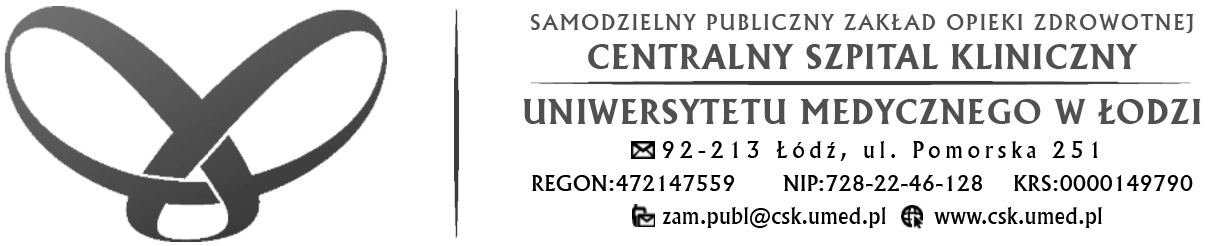 SPECYFIKACJA ISTOTNYCH 
WARUNKÓW ZAMÓWIENIADotyczy przetargu nieograniczonego o wartości poniżej 144 000 euro pod nazwą:Dostawa drobnego sprzętu medycznego dla Centralnego Szpitala Klinicznego Uniwersytetu Medycznego w ŁodziSprawa nr ZP/2/2019Specyfikację zatwierdził: .........................................................dr n. med. Monika DomareckaDyrektor Centralnego Szpitala KlinicznegoUniwersytetu Medycznego  w ŁodziŁódź, dnia 28.01.2019 r.Spis treściI. NAZWA ORAZ ADRES ZAMAWIAJĄCEGOII. TRYB UDZIELENIA ZAMÓWIENIAIII. OPIS PRZEDMIOTU ZAMÓWIENIAIV. INFORMACJA O SKŁADANIU OFERT CZĘŚCIOWYCH  I WARIANTOWYCH                       V. TERMIN I MIEJSCE WYKONANIA ZAMÓWIENIA                                                                  VI. WARUNKI UDZIAŁU W POSTĘPOWANIU                                                                            VII. PODSTAWY WYKLUCZENIA, O KTÓRYCH MOWA W ART. 24 UST. 5 USTAWY               VIII. WYKAZ OŚWIADCZEŃ LUB DOKUMENTÓW POTWIERDZAJĄCYCH SPEŁNIANIE                                                                                                            WARUNKÓW   UDZIAŁU W POSTĘPOWANIU ORAZ BRAK PODSTAW WYKLUCZENIA                    IX. INFORMACJE O SPOSOBIE POROZUMIEWANIA SIĘ ZAMAWIAJĄCEGO Z  WYKONAWCAMI ORAZ PRZEKAZYWANIA OŚWIADCZEŃ LUB DOKUMENTÓW, A TAKŻE WSKAZANIE OSÓB UPRAWNIONYCH DO POROZUMIEWANIA SIĘ Z WYKONAWCAMI                      X. OBOWIĄZEK INFORMACYJNY WYNIKAJĄCY Z ART. 13 RODO W PRZYPADKU ZBIERANIA DANYCH OSOBOWYCH BEZPOŚREDNIO OD OSOBY FIZYCZNEJ, KTÓREJ              DANE DOTYCZĄ, W CELU ZWIĄZANYM Z POSTĘPOWANIEM O UDZIELENIE ZAMÓWIENIA PUBLICZNEGO                                                                                                         XI. WYMAGANIA DOTYCZĄCE WADIUM                                                                       XII. TERMIN ZWIĄZANIA OFERTĄ                                                                                            XIII. OPIS SPOSOBU PRZYGOTOWANIA OFERT                                                             XIV. MIEJSCE ORAZ TERMIN SKŁADANIA I OTWARCIA OFERT                                             XV. OPIS SPOSOBU OBLICZENIA CENY                                                                                    XVI. OPIS KRYTERIÓW, KTÓRYMI ZAMAWIAJĄCY BĘDZIE SIĘ KIEROWAŁ PRZY WYBORZE OFERTY, WRAZ Z PODANIEM WAG TYCH KRYTERIÓW I SPOSOBU OCENY OFERT XVII. INFORMACJE O FORMALNOŚCIACH, JAKIE POWINNY ZOSTAĆ DOPEŁNIONE W CELU ZAWARCIA UMOWY W SPRAWIE ZAMÓWIENIA PUBLICZNEGO                XVIII. WYMAGANIA DOTYCZĄCE ZABEZPIECZENIA NALEŻYTEGO WYKONANIA UMOWY                XIX. ISTOTNE DLA STRON POSTANOWIENIA, KTÓRE ZOSTANĄ WPROWADZONE DO       TREŚCI ZAWIERANEJ UMOWY W SPRAWIE ZAMÓWIENIA PUBLICZNEGO, OGÓLNE WARUNKI UMOWY ALBO WZÓR UMOWY, JEŻELI ZAMAWIAJĄCY WYMAGA OD WYKONAWCY, ABY ZAWARŁ Z NIM UMOWĘ W SPRAWIE ZAMÓWIENIA PUBLICZNEGO NA TAKICH   WARUNKACH                                                                                                              XX. POUCZENIE O ŚRODKACH OCHRONY PRAWNEJ PRZYSŁUGUJĄCYCH WYKONAWCY 
W TOKU POSTĘPOWANIA O UDZIELENIE ZAMÓWIENIA                                                        XXI. INFORMACJA O PRZEWIDYWANYCH ZAMÓWIENIACH, O KTÓRYCH MOWA W ART. 67 UST. 1 PKT 6 i 7 USTAWY                                                                                                         XXII. INFORMACJE DOTYCZĄCE WALUT OBCYCH                                                                     XXIII. WYMAGANIA DOTYCZĄCE UMOWY O PODWYKONAWSTWO                                          XXIV. INFORMACJE ODNOŚNIE TRYBU OTWARCIA OFERT I ZASAD ICH OCENY           XXV. USTALENIA KOŃCOWE                                                                                                      XXVI. ZAŁĄCZNIKI DO SIWZI.  NAZWA ORAZ ADRES ZAMAWIAJĄCEGOZamawiający:		Samodzielny Publiczny Zakład Opieki ZdrowotnejCentralny Szpital Kliniczny Uniwersytetu Medycznego w Łodzi,
92-213 Łódź, ul. Pomorska 251			tel. (42) 675 75 00,  fax (42) 678 93 68.			NIP: 728-22-46-128, REGON: 472147559			Adres strony internetowej Zamawiającego: www.csk.umed.plAdres poczty elektronicznej Działu Zamówień Publicznych, Marketingu i Promocji: zam.publ@csk.umed.plII.  TRYB UDZIELENIA ZAMÓWIENIA1. Postępowanie prowadzone jest w trybie przetargu nieograniczonego na podstawie art. 39 i nast. ustawy z dnia 29.01.2004 r. Prawo zamówień publicznych (j.t. - Dz. U. z 2018 r., poz. 1986 z późn. zm.) zwanej dalej „Ustawą”, wg procedury poniżej 144 000 euro.III.  OPIS PRZEDMIOTU ZAMÓWIENIA1. Przedmiotem zamówienia jest zakup i dostawa drobnego sprzętu medycznego dla Centralnego Szpitala Klinicznego Uniwersytetu Medycznego w Łodzi, w podziale na 5 pakietów:   Pakiet nr 1: Ciśnieniomierz elektroniczny naramienny z mankietem oraz zasilaczem – 250 szt.Pakiet nr 2: Termometr bezdotykowy – 80 szt.Pakiet nr 3: Termohigrometr elektroniczny z dodatkową sondą na kablu – 230 szt.Pakiet nr 4: a) Ssaki próżniowe do punktu poboru – 70 szt.                    b) Urządzenie do mierzenia przepływu tlenu medycznego – 100 szt.                    c) Ssaki próżniowe montowane do szyny – 20 szt.                    d) Urządzenie do mierzenia przepływu tlenu medycznego montowane do szyny – 20 szt.                    e) Butelka nawilżacza – 50 szt.                    f) Pojemnik bezpieczeństwa do regulatora próżni – 50 szt.	         g) Butelka nawilżacza – 50 szt.	         h) Urządzenie do mierzenia przepływu tlenu medycznego – 30 szt.Pakiet nr 5*: a) Ssaki próżniowe do punktu poboru – 110 szt.                    b) Urządzenie do mierzenia przepływu tlenu medycznego – 110 szt.*- asortyment wyszczególniony w Pakiecie nr 5 dotyczy tylko lokalizacji przy ul. Pankiewicza 16 (dawniej ul. Sporna 36/50) – Uniwersyteckie Centrum Pediatrii im. Marii Konopnickiej. 2. Nomenklatura – Wspólny Słownik Zamówień (CPV):33100000-1	Urządzenia medyczne3. Szczegółowy opis i zakres przedmiotu zamówienia określa załącznik nr 2
do Specyfikacji Istotnych Warunków Zamówienia (SIWZ) - Formularz cenowy oraz załącznik nr 3 do SIWZ – Parametry techniczne. 4. Przedstawione w załączniku nr 2 ilości produktów (w okresie obowiązywania umowy) są szacunkowe i nie mogą stanowić podstawy do żądania przez Wykonawcę ich pełnej realizacji. W przypadku przekroczenia ilości określonego produktu podanego w SIWZ i konieczności dodatkowego zamówienia Wykonawca nie będzie podwyższał ceny. 5. Zamówienia będą realizowane na podstawie częściowych zapotrzebowań, zgłaszanych w miarę bieżących potrzeb w okresie obowiązywania umowy.6. Termin płatności za dostarczony towar: min. 45 dni – max 60 dni.7. Oferowany przez Wykonawcę towar musi (dotyczy każdego pakietu odrębnie):być dopuszczony do obrotu i do używania na rynek polski, zgodnie z ustawą z dnia 20 maja 2010 r. o wyrobach medycznych (Dz. U. z 2017 poz. 211 t.j.  ze zm).spełniać wymagania określone przez Zamawiającego w Specyfikacji Istotnych Warunków Zamówienia, w tym warunki określone w „Parametrach technicznych” – załącznik nr 3 do SIWZ. Niespełnienie choćby jednego z warunków granicznych określonych w załączniku nr 3 do SIWZ spowoduje odrzucenie oferty. być fabrycznie nowy, kompletny (nie wymaga do prawidłowego działania zakupu dodatkowych elementów), w pełni sprawny, musi odpowiadać standardom jakościowym i technicznym, wynikającym z funkcji i przeznaczenia, musi być wolny od wad materiałowych, konstrukcyjnych, fizycznych i prawnych, nie może być obciążony żadnymi prawami na rzecz osób trzecich, nie może być prototypem. 8. Ewentualne użycie w dokumentacji określeń i nazw własnych ma jedynie charakter przykładowy i służy określeniu klasy i jakości materiałów. Jeżeli w opisie przedmiotu zamówienia znajdują się wskazania znaków towarowych, patentów lub pochodzenia źródła lub szczególnego procesu, który charakteryzuje produkty lub usługi dostarczane przez konkretnego wykonawcę, jeżeli mogłoby to doprowadzić do uprzywilejowania lub wyeliminowania niektórych wykonawców lub produktów, chyba że jest to uzasadnione specyfiką przedmiotu zamówienia i zamawiający nie może opisać przedmiotu zamówienia za pomocą dostatecznie dokładnych określeń, a wskazaniu takiemu towarzyszą wyrazy „lub równoważny”., Wykonawca może zaoferować przedmioty równoważne. Zamawiający wymaga, aby użyte materiały, o ile są inne, posiadały parametry jakościowe i techniczne nie gorsze niż określone w przedmiocie zamówienia. Wykazanie równoważności zaoferowanego przedmiotu spoczywa na Wykonawcy.9. Do obowiązków Wykonawcy należeć będzie (dotyczy każdego pakietu odrębnie): Dostarczenie towaru do miejsca wskazanego przez Zamawiającego w jego siedzibie.Wydanie Zamawiającemu (użytkownikowi sprzętu) instrukcji obsługi w języku polskim w wersji papierowej (do każdego urządzenia) i na CD (1 szt. dla asortymentu danego rodzaju, dostarczana wraz z pierwszą dostawą) oraz dokumentu gwarancyjnego wraz z dostarczonym towarem - dotyczy wszystkich Pakietów.Wydanie Zamawiającemu świadectwa wzorcowania – dotyczy termohigrometrów (Pakiet nr 3).Udzielenie gwarancji, zgodnie z  warunkami określonymi w załączniku nr 3 „Parametry techniczne”, na okres zadeklarowany w ofercie. Minimalny wymagany termin gwarancji - min. 12 miesięcy – dotyczy butelki nawilżacza (Pakiet nr 4 poz. e i g) / min. 24 miesiące – dotyczy pozostałych pozycji w pakiecie nr 4 oraz pozostałych Pakietów.10. Informacje dodatkowe:Zamawiający nie przewiduje zawarcia umowy ramowej.Zamawiający nie przewiduje aukcji elektronicznej.Zamawiający żąda wskazania przez Wykonawcę części zamówienia, której wykonanie powierzy podwykonawcom (w Załączniku nr 1 do SIWZ- Formularz ofertowy).Zamawiający nie stawia wymagań, o których mowa w art. 29 ust. 4 ustawy Pzp.Zamawiający nie stawia wymogu, ani nie przewiduje możliwości złożenia ofert w postaci katalogów elektronicznych lub dołączenia katalogów elektronicznych do oferty.Zamawiający nie przewiduje zwrotu kosztów udziału w postępowaniu.IV. INFORMACJA O SKŁADANIU OFERT CZĘŚCIOWYCH I WARIANTOWYCH1. Zamawiający dopuszcza możliwość składania ofert częściowych na poszczególne pakiety. W ramach pakietu zamawiający wymaga złożenia oferty pełnej.2. Każdy z Wykonawców może złożyć ofertę na jedną lub więcej części. Maksymalna liczba części, na które może być złożona oferta przez jednego Wykonawcę to wszystkie części.3. Zamawiający nie dopuszcza możliwości składania ofert wariantowych.V. TERMIN I MIEJSCE WYKONANIA ZAMÓWIENIA 1. Termin realizacji zamówienia:a) Dostawy zamówień cząstkowych będą realizowane zgodnie z bieżącym zapotrzebowaniem Zamawiającego, w okresie: 12 miesięcy od dnia zawarcia umowy.b) Wykonawca zobowiązany jest do dostarczania zamówionego towaru na własny koszt i ryzyko w terminie max. do 5 dni roboczych, licząc od daty złożenia zamówienia cząstkowego przez Zamawiającego. Termin dostawy stanowi jedno z kryteriów oceny ofert (rozdział XVI).2. Miejsce wykonania zamówienia:Wykonawca zobowiązany jest do dostarczania zamówionego towaru (dotyczy wszystkich Pakietów) do Działu Zaopatrzenia w siedzibie Zamawiającego: Łódź, ul. Pomorska 251, budynek A1 (CKD), poziom: -2.3. Transport i rozładowanie towaru będą się odbywały na koszt i ryzyko Wykonawcy.4. Dostawy towaru mogą odbywać się w godzinach: 8:00 – 14:00 w dni robocze (poniedziałek-piątek).VI.  WARUNKI UDZIAŁU W POSTĘPOWANIU 1. O udzielenie zamówienia mogą ubiegać się Wykonawcy, którzy:nie podlegają wykluczeniu z postępowania na podstawie art. 24 ust. 1  i ust 5 pkt 1 ustawy PZP. Spełniają warunki udziału w postępowaniu dotyczące:kompetencji lub uprawnień do prowadzenia określonej działalności zawodowej, o ile wynika to z odrębnych przepisów,Zamawiający nie precyzuje w tym zakresie żadnych wymagań, których spełnianie Wykonawca zobowiązany jest wykazać w sposób szczególny.sytuacji ekonomicznej i finansowej,Zamawiający nie precyzuje w tym zakresie żadnych wymagań, których spełnianie Wykonawca zobowiązany jest wykazać w sposób szczególny.zdolności technicznej lub zawodowej.Zamawiający nie precyzuje w tym zakresie żadnych wymagań, których spełnianie Wykonawca zobowiązany jest wykazać w sposób szczególny.2.  Wykonawca może w celu potwierdzenia spełniania warunków udziału w postępowaniu, w stosownych sytuacjach oraz w odniesieniu do konkretnego zamówienia, lub jego części, polegać na zdolnościach technicznych lub zawodowych innych podmiotów, niezależnie od charakteru prawnego łączących go z nim stosunków prawnych.3. Wykonawca, który polega na zdolnościach lub sytuacji innych podmiotów, musi udowodnić zamawiającemu, że realizując zamówienie, będzie dysponował niezbędnymi zasobami tych podmiotów, w szczególności przedstawiając zobowiązanie tych podmiotów do oddania mu do dyspozycji niezbędnych zasobów na potrzeby realizacji zamówienia.4. Zamawiający ocenia, czy udostępniane wykonawcy przez inne podmioty zdolności techniczne lub zawodowe, pozwalają na wykazanie przez wykonawcę spełniania warunków udziału w postępowaniu oraz bada, czy nie zachodzą wobec tego podmiotu podstawy wykluczenia, o których mowa w art. 24 ust. 1 pkt 13–22 i ust. 5 pkt 1.5. Jeżeli zdolności techniczne lub zawodowe podmiotu, o którym mowa w ust. 2, nie potwierdzają spełnienia przez wykonawcę warunków udziału w postępowaniu lub zachodzą wobec tych podmiotów podstawy wykluczenia, zamawiający żąda, aby wykonawca w terminie określonym przez zamawiającego:1) zastąpił ten podmiot innym podmiotem lub podmiotami lub2) zobowiązał się do osobistego wykonania odpowiedniej części zamówienia, jeżeli wykaże zdolności techniczne lub zawodowe, o których mowa w pkt 2. VII. PODSTAWY WYKLUCZENIA, O KTÓRYCH MOWA W ART. 24 UST. 5 USTAWY 1. Zgodnie z art. 24 ust. 5 ustawy Pzp Zamawiający przewiduje wykluczenie Wykonawcy:1) w stosunku do którego otwarto likwidację, w zatwierdzonym przez sąd układzie w postępowaniu restrukturyzacyjnym jest przewidziane zaspokojenie wierzycieli przez likwidację jego majątku lub sąd zarządził likwidację jego majątku w trybie art. 332 ust. 1 ustawy z dnia 15 maja 2015 r. – Prawo restrukturyzacyjne (Dz. U. z 2015 r. poz. 978, 1259, 1513, 1830 i 1844 oraz z 2016 r. poz. 615) lub którego upadłość ogłoszono, z wyjątkiem wykonawcy, który po ogłoszeniu upadłości zawarł układ zatwierdzony prawomocnym postanowieniem sądu, jeżeli układ nie przewiduje zaspokojenia wierzycieli przez likwidację majątku upadłego, chyba że sąd zarządził likwidację jego majątku w trybie art. 366 ust. 1 ustawy z dnia 28 lutego 2003 r. – Prawo upadłościowe (Dz. U. z 2015 r. poz. 233, 978, 1166, 1259 i 1844 oraz z 2016 r. poz. 615); 2. Wykluczenie wykonawcy następuje zgodnie z art. 24 ust. 7 ustawy:  1) w przypadkach, o których mowa w art. 24 ust. 1 pkt 13 lit. a–c i pkt 14, gdy osoba, o której mowa w tych przepisach została skazana za przestępstwo wymienione w art. 24 ust. 1 pkt 13 lit. a–c, jeżeli nie upłynęło 5 lat od dnia uprawomocnienia się wyroku potwierdzającego zaistnienie jednej z podstaw wykluczenia, chyba że w tym wyroku został określony inny okres wykluczenia; 2) w przypadkach, o których mowa: a) w art. 24 ust. 1 pkt 13 lit. d i pkt 14, gdy osoba, o której mowa w tych przepisach, została skazana za przestępstwo wymienione w art. 24 ust. 1 pkt 13 lit. d, b) w art. 24 ust. 1 pkt 15, 3) w przypadkach, o których mowa w art. 24 ust. 1 pkt 18 i 20, jeżeli nie upłynęły 3 lata od dnia zaistnienia zdarzenia będącego podstawą wykluczenia; 4) w przypadku, o którym mowa w art. 24 ust. 1 pkt 21, jeżeli nie upłynął okres, na jaki został prawomocnie orzeczony zakaz ubiegania się o zamówienia publiczne; 5) w przypadku, o którym mowa w art. 24 ust. 1 pkt 22, jeżeli nie upłynął okres obowiązywania zakazu ubiegania się o zamówienia publiczne.  3. Wykonawca, który podlega wykluczeniu na podstawie art. 24 ust. 1 pkt 13 i 14 oraz 16–20 lub ust. 5, może przedstawić dowody na to, że podjęte przez niego środki są wystarczające do wykazania jego rzetelności, w szczególności udowodnić naprawienie szkody wyrządzonej przestępstwem lub przestępstwem skarbowym, zadośćuczynienie pieniężne za doznaną krzywdę lub naprawienie szkody, wyczerpujące wyjaśnienie stanu faktycznego oraz współpracę z organami ścigania oraz podjęcie konkretnych środków technicznych, organizacyjnych i kadrowych, które są odpowiednie dla zapobiegania dalszym przestępstwom lub przestępstwom skarbowym lub nieprawidłowemu postępowaniu wykonawcy. Przepisu zdania pierwszego nie stosuje się, jeżeli wobec wykonawcy, będącego podmiotem zbiorowym, orzeczono prawomocnym wyrokiem sądu zakaz ubiegania się o udzielenie zamówienia oraz nie upłynął określony w tym wyroku okres obowiązywania tego zakazu. 4. Wykonawca nie podlega wykluczeniu, jeżeli zamawiający, uwzględniając wagę  i szczególne okoliczności czynu wykonawcy, uzna za wystarczające dowody przedstawione na podstawie ust. 3. 5. W przypadkach, o których mowa w art. 24 ust. 1 pkt 19, przed wykluczeniem wykonawcy, zamawiający zapewnia temu wykonawcy możliwość udowodnienia, że jego udział w przygotowaniu postępowania o udzielenie zamówienia nie zakłóci konkurencji. Zamawiający wskazuje w protokole sposób zapewnienia konkurencji. 6. Wykonawca, w terminie 3 dni od dnia przekazania informacji, o której mowa w art. 51  ust. 1a, art. 57 ust. 1 lub art. 60d ust. 1, albo od zamieszczenia na stronie internetowej informacji, o której mowa w art. 86 ust. 5, przekazuje zamawiającemu oświadczenie  o przynależności lub braku przynależności do tej samej grupy kapitałowej, o której mowa  w art. 24 ust. 1 pkt 23. Wraz ze złożeniem oświadczenia, wykonawca może przedstawić dowody, że powiązania z innym wykonawcą nie prowadzą do zakłócenia konkurencji  w postępowaniu o udzielenie zamówienia. 7. Zamawiający może wykluczyć wykonawcę na każdym etapie postępowania o udzielenie zamówienia.VIII. WYKAZ OŚWIADCZEŃ LUB DOKUMENTÓW, POTWIERDZAJĄCYCH SPEŁNIANIE WARUNKÓW UDZIAŁU W POSTĘPOWANIU ORAZ BRAKU PODSTAW WYKLUCZENIAOcena spełniania warunków udziału w postępowaniu zostanie przeprowadzona poprzez weryfikację oświadczeń i dokumentów złożonych przez Wykonawcę. Ocena dokonana będzie (metodą 0-1 tj. spełnia  - nie spełnia).   Zamawiający przewiduje zastosowanie możliwości określonej w art. 24aa ustawy Pzp. W niniejszym postępowaniu Zamawiający dokona oceny ofert, a następnie zbada, czy wykonawca, którego oferta została oceniona najwyżej nie podlega wykluczeniu oraz spełnia warunki udziału w postępowaniu. Jeżeli Wykonawca ten będzie się uchylał od zawarcia umowy, Zamawiający zbada czy wykonawca, który złożył ofertę najwyżej ocenioną spośród pozostałych ofert nie podlega wykluczeniu oraz spełnia warunki udziału w postępowaniu.Zgodnie z art. 25 a ustawy Pzp do oferty wykonawca dołącza aktualne na dzień składania ofert oświadczenia składane na podstawie art. 25a ust. 1 ustawy Pzp dotyczące spełniania warunków udziału w postępowaniu w zakresie wskazanym przez zamawiającego (wg Załącznika nr 4 i 5 do SIWZ). Informacje zawarte w oświadczeniach stanowią wstępne potwierdzenie, że wykonawca nie podlega wykluczeniu oraz spełnia warunki udziału w postępowaniu.  Następnie, na podstawie art.  26 ust. 2 ustawy Pzp  Zamawiający wezwie wykonawcę, którego oferta została najwyżej oceniona, do złożenia w wyznaczonym, nie krótszym niż 5 dni, terminie aktualnych na dzień złożenia oświadczeń lub dokumentów potwierdzających okoliczności, o których mowa w art. 25 ust. 1.VIII.1. Poniżej przedstawiono wszystkie wymagane dokumenty i oświadczenia, które należy złożyć wraz z ofertą w celu wstępnego potwierdzenia spełniania warunków udziału w postepowaniu oraz braku podstaw do wykluczenia    1. „FORMULARZ OFERTY” – Załącznik nr 1 do SIWZ wraz z następującymi załącznikami stanowiącymi integralną część Formularza oferty:1.a) Wypełniony i podpisany załącznik nr 1a) do Formularza Oferty „Parametry techniczne”. Załącznik nr 1.a) do Formularza Oferty należy złożyć w odniesieniu do pakietu, na który Wykonawca składa ofertę.2. „FORMULARZ CENOWY” –  Załącznik nr 2 do SIWZ;3. Oświadczenie Wykonawcy, składane na podstawie art. 25a ust. 1 ustawy z dnia 29 stycznia 2004 r.  Prawo zamówień publicznych dotyczące spełniania warunków udziału w postępowaniu określonych w art. 22 ust. 1b Ustawy  - Załącznik nr 3 do SIWZ;4. Oświadczenie Wykonawcy, składane na podstawie art. 25a ust. 1 ustawy z dnia 29 stycznia 2004 r. Prawo zamówień publicznych (dalej jako: ustawa Pzp) dotyczące przesłanek wykluczenia z postępowania art. 24 ust. 1 i 5 Ustawy - Załącznik nr 4 do SIWZ; 5. Zobowiązanie innych podmiotów do oddania do dyspozycji Wykonawcy niezbędnych zasobów na potrzeby realizacji zamówienia (o ile dotyczy) - Załącznik nr 5 do SIWZ;Uwaga: Jeżeli Wykonawca, wykazując spełnienie warunków udziału w postępowaniu polega na zdolnościach technicznych lub zawodowych innych podmiotów niezależnie od charakteru prawnego łączących go z nimi stosunków prawnych zobowiązany jest udowodnić zamawiającemu, że będzie dysponował niezbędnymi zasobami podmiotów w szczególności przedstawiając w tym celu pisemne zobowiązanie tych podmiotów do oddania mu do dyspozycji niezbędnych zasobów na potrzeby realizacji zamówienia. Zobowiązanie winno być złożone wraz z ofertą.6. Ewentualne pełnomocnictwa osób podpisujących ofertę w imieniu Wykonawcy udzielone przez Wykonawcę (imienne upoważnienie do reprezentowania Wykonawcy w niniejszym zamówieniu, jeżeli osoba podpisująca nie została wskazana do reprezentacji we właściwym rejestrze lub ewidencji działalności gospodarczej, również w przypadku wykonawców składających ofertę wspólnie).7. W przypadku oferty składanej przez Wykonawców wspólnie ubiegających się o udzielenie zamówienia (np. konsorcjum, spółka cywilna), do oferty powinno zostać załączone pełnomocnictwo dla Osoby Uprawnionej do reprezentowania ich w postępowaniu.Brak choćby jednego z wymaganych dokumentów spowoduje odrzucenie oferty, z zastrzeżeniem art. 26 ust. 3 i 3a Ustawy.  Wszystkie załączniki do SIWZ wymagane w ofercie (formularze, oświadczenia) muszą być przedłożone na drukach zaproponowanych przez zamawiającego, bądź na drukach Wykonawcy, zgodnych pod względem treści z drukami załączonymi do SIWZ.  VIII.2. W zakresie potwierdzenia niepodlegania wykluczeniu na podstawie art. 24 ust. 1 pkt. 23 ustawy, Wykonawca składa:  1. Oświadczenie wykonawcy o przynależności albo braku przynależności do tej samej grupy kapitałowej o której mowa w art. 24 ust. 1 pkt. 23 ustawy Pzp tj. w rozumieniu ustawy z dnia 16 lutego 2007 r. o ochronie konkurencji i konsumentów (Dz.U. nr 2015, poz. 184, 1618 i 1634) w przypadku przynależności do tej samej grupy kapitałowej wykonawca może złożyć wraz z oświadczeniem dokumenty bądź informacje potwierdzające, że powiązania  z innym wykonawcą nie prowadzą do zakłócenia konkurencji w postępowaniu. – Załącznik nr 6 do SIWZ. UWAGA Wykonawca, w terminie 3 dni od dnia zamieszczenia na stronie internetowej informacji, o której mowa w art. 86 ust. 5 (tj. kwoty, jaką Zamawiający zamierza przeznaczyć na sfinansowanie zamówienia; firm oraz adresów wykonawców, którzy złożyli oferty w terminie; ceny, terminu wykonania zamówienia, okresu gwarancji i warunków płatności zawartych w ofertach), przekazuje zamawiającemu oświadczenie o przynależności lub braku przynależności do tej samej grupy kapitałowej, o której mowa w ust. 1 pkt 23. Wraz ze złożeniem oświadczenia, wykonawca może przedstawić dowody, że powiązania z innym wykonawcą nie prowadzą do zakłócenia konkurencji w postępowaniu o udzielenie zamówienia (wg Załącznika nr 6 do SIWZ).  VIII.3. Wykonawca nie jest zobowiązany do składania n/w dokumentów i oświadczeń wraz z ofertą (poniższe dokumenty składane są przez Wykonawcę na wezwanie zamawiającego):  Zamawiający na podstawie art.  26 ust. 2 ustawy Pzp  wezwie wykonawcę, którego oferta została najwyżej oceniona, do złożenia w wyznaczonym, nie krótszym niż 5 dni, terminie aktualnych na dzień złożenia oświadczeń lub dokumentów (o których mowa  w pkt VIII.3) potwierdzających okoliczności, o których mowa w art. 25 ust. 1.  Zgodnie z Rozporządzeniem Prezesa Rady Ministrów z dnia 27 lipca 2016 r. w sprawie rodzajów dokumentów, jakich może żądać zamawiający od wykonawcy w postępowaniu o udzielenie zamówienia, oraz form, w jakich te dokumenty mogą być składane (Dz. U. 2016, poz. 1126 z późn. zm.), w celu wykazania spełnienia przez wykonawcę warunków, o których mowa w art. 22 ust. 1b ustawy w związku z art. 25 ust. 1 pkt. 1 z dnia 29 stycznia 2004 r. Pzp., zamawiający żąda następujących dokumentów:a/ W celu potwierdzenia spełniania przez wykonawcę warunków udziału w postępowaniu dotyczących kompetencji lub uprawnień do prowadzenia określonej działalności zawodowej zamawiający żąda dokumentów potwierdzających posiadanie takich kompetencji lub uprawnień, o ile obowiązek ich posiadania wynika z odrębnych przepisów:- nie dotyczyb/ W celu potwierdzenia spełniania przez wykonawcę warunków udziału w postępowaniu dotyczących sytuacji ekonomicznej lub finansowej zamawiający żąda następujących dokumentów: - nie dotyczyc/ W celu potwierdzenia spełniania przez wykonawcę warunków udziału w postępowaniu dotyczących zdolności technicznej lub zawodowej (zgodnie z rozdziałem VI) zamawiający żąda następujących dokumentów:- nie dotyczyd/ W celu potwierdzenia spełniania przez oferowane dostawy wymagań określonych przez Zamawiającego należy przedłożyć następujące dokumenty:1. Szczegółowe informacje na temat każdego oferowanego Towaru (np. opisy, fotografie, rysunki, karty katalogowe, instrukcje obsługi lub inne podobne materiały) zawierające: nazwę Towaru, nazwę producenta, opis parametrów technicznych potwierdzające spełnienie opisu warunków granicznych określonych w załączniku nr 1.a) do SIWZ (Parametry techniczne) ze wskazaniem, której pozycji/pakietu dotyczą. Uwaga: Jeżeli załączone do oferty ilustrowane foldery/prospekty/instrukcja obsługi nie będą potwierdzały wszystkich wymaganych parametrów, Wykonawca jest zobowiązany złożyć oświadczenie, że oferowany przedmiot zamówienia spełnia wszystkie wymagane parametry techniczne.e) Zgodnie z Rozporządzeniem Prezesa Rady Ministrów z dnia 27 lipca 2016 r. w sprawie rodzajów dokumentów, jakich może żądać zamawiający od wykonawcy w postępowaniu o udzielenie zamówienia, oraz form, w jakich te dokumenty mogą być składane (Dz. U. 2016, poz. 1126 z późn. zm.), w celu potwierdzenia braku podstaw wykluczenia wykonawcy z udziału w postępowaniu o udzielenie niniejszego zamówienia, zamawiający żąda następujących dokumentów:1. Odpisu z właściwego rejestru lub z centralnej ewidencji i informacji o działalności gospodarczej, jeżeli odrębne przepisy wymagają wpisu do rejestru lub ewidencji, w celu potwierdzenia braku podstaw wykluczenia na podstawie art. 24 ust. 5 pkt 1 ustawy.2. Jeżeli wykonawca ma siedzibę lub miejsce zamieszkania poza terytorium Rzeczypospolitej Polskiej, zamiast dokumentów, o których mowa w pkt. VIII.3 ppkt c) : składa dokument lub dokumenty wystawione w kraju, w którym wykonawca ma siedzibę lub miejsce zamieszkania, potwierdzające odpowiednio, że: a) nie otwarto jego likwidacji ani nie ogłoszono upadłości (wystawione nie wcześniej niż 6 miesięcy przed upływem terminu składania ofert);3. Jeżeli w kraju, w którym wykonawca ma siedzibę lub miejsce zamieszkania lub miejsce zamieszkania ma osoba, której dokument dotyczy, nie wydaje się dokumentów o których mowa w pkt. 2, zastępuje się je dokumentem zawierającym odpowiednio oświadczenie wykonawcy, ze wskazaniem osoby albo osób uprawnionych do jego reprezentacji, lub oświadczenie osoby, której dokument miał dotyczyć, złożone przed notariuszem lub przed organem sądowym, administracyjnym albo organem samorządu zawodowego lub gospodarczego właściwym ze względu na siedzibę lub miejsce zamieszkania wykonawcy lub miejsce zamieszkania tej osoby. Uwaga: W przypadku wątpliwości co do treści dokumentu złożonego przez wykonawcę, zamawiający może zwrócić się do właściwych organów odpowiednio kraju, w którym wykonawca ma siedzibę lub miejsce zamieszkania lub miejsce zamieszkania ma osoba, której dokument dotyczy, o udzielenie niezbędnych informacji dotyczących tego dokumentu. 4. Jeżeli Wykonawca, wykazując spełnienie warunków udziału w postępowaniu polega na zdolnościach technicznych lub zawodowych innych podmiotów niezależnie od charakteru prawnego łączących go z nimi stosunków prawnych zobowiązany jest udowodnić zamawiającemu, że będzie dysponował niezbędnymi zasobami podmiotów w szczególności przedstawiając w tym celu pisemne zobowiązanie tych podmiotów do oddania mu do dyspozycji niezbędnych zasobów na potrzeby realizacji zamówienia.5. Zamawiający żąda od wykonawcy, który polega na zdolnościach technicznych lub zawodowych innych podmiotów na zasadach określonych w art. 22a ustawy, przedstawienia w odniesieniu do tych podmiotów dokumentów wymienionych w pkt. VIII.3 ppkt. e) niniejszej specyfikacji dotyczących każdego z tych podmiotów.  6. Zamawiający nie będzie żądał od wykonawcy przedstawienia dokumentów wymienionych w pkt. VIII.3 ppkt. e) dotyczących podwykonawcy, któremu zamierza powierzyć wykonanie części zamówienia, a który nie jest podmiotem, na którego zdolnościach lub sytuacji wykonawca polega na zasadach określonych w art. 22a ustawy. 7. Zgodnie z art. 25a ust. 3 pkt. 2 Wykonawca, który powołuje się na zasoby innych podmiotów, w celu wykazania braku istnienia wobec nich podstaw wykluczenia oraz spełniania, w zakresie, w jakim powołuje się na ich zasoby, warunków udziału w postępowaniu lub kryteriów selekcji zamieszcza informacje o tych podmiotach w oświadczeniu wg Załącznika nr 3 i 4 do SIWZ.8. Zgodnie z art. 25a ust. 5 pkt. 2 zamawiający żąda aby wykonawca, który zamierza powierzyć wykonanie części zamówienia podwykonawcom, w celu wykazania braku istnienia wobec nich podstaw wykluczenia z udziału w postępowaniu zamieścił informacje o podwykonawcach w oświadczeniu wg Załącznika nr 4 do SIWZ. 9. Zgodnie z art. 25a ust. 6. W przypadku wspólnego ubiegania się o zamówienie przez wykonawców, oświadczenie (Załączniki nr 3 i 4 do SIWZ) składa każdy z wykonawców wspólnie ubiegających się o zamówienie. Dokumenty te potwierdzają spełnianie warunków udziału w postępowaniu lub kryteriów selekcji oraz brak podstaw wykluczenia w zakresie, w którym każdy z wykonawców wykazuje spełnianie warunków udziału w postępowaniu lub kryteriów selekcji oraz brak podstaw wykluczenia. Jeżeli wykaz, oświadczenia lub inne złożone przez wykonawcę dokumenty budzą wątpliwości zamawiającego, może on zwrócić się bezpośrednio do właściwego podmiotu, na rzecz którego roboty budowlane, dostawy lub usługi były wykonane, a w przypadku świadczeń okresowych lub ciągłych są wykonywane, o dodatkowe informacje lub dokumenty w tym zakresie. UWAGA: Dokumenty sporządzone w języku obcym są składane wraz z tłumaczeniem na język polski.Zamawiający zastrzega możliwość zażądania do wglądu oryginałów wszystkich w/w dokumentów.Uwaga ! Ww. dokumenty należy złożyć w odpowiedniej formie, zgodnie z zapisami §14 Rozporządzenia Ministra Rozwoju z dnia 26 lipca 2016 r. w sprawie rodzajów dokumentów, jakich może żądać zamawiający od wykonawcy w postępowaniu o udzielenie zamówienia (Dz.U. z 2016 poz. 1126 z późn. zm.).IX.  INFORMACJE O SPOSOBIE POROZUMIEWANIA SIĘ ZAMAWIAJĄCEGO 
Z WYKONAWCAMI ORAZ PRZEKAZYWANIA OŚWIADCZEŃ LUB DOKUMENTÓW, A TAKŻE WSKAZANIE OSÓB UPRAWNIONYCH DO POROZUMIEWANIA SIĘ Z WYKONAWCAMI W niniejszym postępowaniu o udzielenie zamówienia – oświadczenia, wnioski, zawiadomienia oraz informacje Zamawiający i Wykonawcy przekazują pisemnie, drogą elektroniczną.2. Forma pisemna wymagana jest do złożenia oferty wraz z załącznikami.3. Udzielanie wyjaśnień i wprowadzanie zmian przez Zamawiającego:a) Wykonawca może zwrócić się do Zamawiającego o wyjaśnienie treści Specyfikacji Istotnych 
Warunków Zamówienia. Zamawiający jest obowiązany udzielić wyjaśnień niezwłocznie, jednak 
nie później niż na 2 dni przed upływem terminu składania ofert, pod warunkiem, że wniosek 
o wyjaśnienie SIWZ wpłynął do Zamawiającego nie później niż do końca dnia, w którym upływa 
połowa wyznaczonego terminu składania ofert. b) Jeżeli wniosek o wyjaśnienie treści SIWZ wpłynął po upływie terminu składania wniosku lub dotyczy udzielanych wyjaśnień, Zamawiający może udzielić wyjaśnień albo pozostawić wniosek bez rozpoznania. c) Przedłużenie terminu składania ofert nie wpływa na bieg terminu składania wniosku. d) Zamawiający przekaże treść zapytań wraz z wyjaśnieniami Wykonawcom, którym przekazał SIWZ, bez ujawniania źródła zapytania oraz zamieści je na swojej stronie internetowej.e) Jeżeli w wyniku zmiany treści Specyfikacji Istotnych Warunków Zamówienia nieprowadzącej do zmiany treści ogłoszenia o zamówieniu jest niezbędny dodatkowy czas na wprowadzenie zmian w ofertach, Zamawiający przedłuża termin składania ofert i informuje o tym Wykonawców, którym przekazano Specyfikację Istotnych Warunków Zamówienia, oraz zamieszcza informację na stronie internetowej.4. W przypadku wskazania przez wykonawcę dostępności oświadczeń lub dokumentów, o których mowa w pkt. VIII.3, w ogólnodostępnych i bezpłatnych bazach danych, zamawiający pobiera samodzielnie z tych baz danych wskazane przez wykonawcę oświadczenia lub dokumenty. 5. W przypadku wskazania przez wykonawcę oświadczeń lub dokumentów, o których mowa w pkt. VIII.3, które znajdują się w posiadaniu zamawiającego, w szczególności oświadczeń lub dokumentów przechowywanych przez zamawiającego  zgodnie  z art. 97  ust. 1  ustawy,  zamawiający  w celu  potwierdzenia  okoliczności,  o których  mowa  w art. 25 ust. 1 pkt 1 i 3 ustawy, korzysta z posiadanych oświadczeń lub dokumentów, o ile są one aktualne.6. Osoby uprawnione do kontaktów z Wykonawcą:w sprawach proceduralnych –   Marta Mariańska, e-mail: zam.publ@csk.umed.plX. OBOWIĄZEK INFORMACYJNY WYNIKAJĄCY Z ART. 13 RODO W PRZYPADKU ZBIERANIA DANYCH OSOBOWYCH BEZPOŚREDNIO OD OSOBY FIZYCZNEJ, KTÓREJ DANE DOTYCZĄ, W CELU ZWIĄZANYM Z POSTĘPOWANIEM O UDZIELENIE ZAMÓWIENIA PUBLICZNEGO. Na podstawie Rozporządzenia Parlamentu Europejskiego w sprawie ochrony osób fizycznych w związku z przetwarzaniem danych osobowych i w sprawie swobodnego przepływu takich danych oraz uchylenia dyrektywy 95/46/WE (ogólne rozporządzenie o ochronie danych - zwane dalej RODO), pragniemy Państwa poinformować, że: 1. Administratorem Pani/Pana danych osobowych jest Samodzielny Publiczny Zakład Opieki Zdrowotnej Centralny Szpital Kliniczny Uniwersytetu Medycznego w Łodzi (92-213 Łódź, ul. Pomorska 251, KRS: 0000149790, NIP: 728-22-46-128).2. Administrator wyznaczył Inspektora Ochrony Danych Osobowych. Dane kontaktowe 92-213 Łódź, ul. Pomorska 251, pok. 328,  email: inspektor.odo@csk.umed.pl; tel. 42 675 76 22.3. Administrator przetwarza Pani/Pana dane osobowe w celu związanym z postępowaniem o udzielenie zamówienia publicznego pod nazwą: Dostawa drobnego sprzętu medycznego dla Centralnego Szpitala Klinicznego Uniwersytetu Medycznego w Łodzi przy ul. Pomorskiej 251 - Sprawa nr  ZP/2/2019.Postępowanie prowadzone jest w trybie przetargu nieograniczonego zgodnie z art. 39 w/w Ustawy.  – na podstawie art. 6 ust. 1 lit. c RODO.4. Odbiorcami Pani/Pana danych osobowych będą osoby lub podmioty, którym udostępniona zostanie dokumentacja postępowania w oparciu o art. 8 oraz art. 96 ust. 3 ustawy z dnia 29 stycznia 2004 r. – Prawo zamówień publicznych (Dz. U. z 2017 r. poz. 1579 z późniejszymi zmianami, dalej zwana „Pzp”, a także podmiotom uprawnionym – na podstawie umów o powierzenie przetwarzania danych osobowych (w szczególności podmiotom wspierających administratora w organizacji postępowania o udzielenie zamówienia publicznego).5. Pani/Pana dane osobowe będą przechowywane, zgodnie z art. 97 ust. 1 ustawy Pzp, przez okres 4 lat od dnia zakończenia postępowania o udzielenie zamówienia, a jeżeli czas trwania umowy przekracza 4 lata, okres przechowywania obejmuje cały czas trwania umowy, uwzględniając okres rękojmi i gwarancji oraz okres przedawnienia roszczeń.6. Obowiązek podania przez Panią/Pana danych osobowych bezpośrednio Pani/Pana dotyczących jest wymogiem ustawowym określonym w przepisach ustawy Pzp, związanym z udziałem w postępowaniu o udzielenie zamówienia publicznego – konsekwencje niepodania określonych danych wynikają z ustawy Pzp.7. W trakcie przetwarzania Pani/Pana danych osobowych nie dochodzi do zautomatyzowanego podejmowania decyzji ani profilowania.8. Posiada Pani/Pan:prawo dostępu do danych osobowych Pani/Pana dotyczących (art. 15 RODO);prawo do sprostowania Pani/Pana danych osobowych (art. 16 RODO) – przy czym skorzystanie z prawa sprostowania nie może skutkować zmianą wyniku postępowania o udzielenie zamówienia publicznego ani zmianą postanowień umowy w zakresie niezgodnym z ustawą Pzp oraz nie może naruszać integralności protokołu oraz jego załączników;prawo żądania od Administratora ograniczenia przetwarzania danych osobowych (art. 18 RODO) – z zastrzeżeniem przypadków, o których mowa w art. 18 ust. 2 RODO, to jest prawa do ograniczenia przetwarzania nie ma zastosowania w odniesieniu do przechowywania, w celu zapewnienia korzystania ze środków ochrony prawnej lub w celu ochrony praw innej osoby fizycznej lub prawnej lub z uwagi na ważne względy interesu publicznego Unii Europejskiej lub państwa członkowskiego;prawo do wniesienia skargi do Prezesa Urzędu Ochrony Danych Osobowych, gdy uzna Pani/Pan, że przetwarzanie danych osobowych Pani/Pana dotyczących narusza przepisy RODO.9. Nie przysługuje Pani/Panu:prawo do usunięcia danych osobowych (w związku z art. 17 ust. 3 lit. b, d lub e RODO);prawo do przenoszenia danych osobowych (o którym mowa w art. 20 RODO);prawo sprzeciwu, wobec przetwarzania danych osobowych (na podstawie art. 21 RODO), gdyż podstawą prawną przetwarzania Pani/Pana danych osobowych jest art. 6 ust. 1 lit. c RODO.10. Jednocześnie Samodzielny Publiczny Zakład Opieki Zdrowotnej Centralny Szpital Kliniczny Uniwersytetu Medycznego w Łodzi, ul. Pomorska 251 przypomina o ciążącym na Pani/Panu obowiązku informacyjnym wynikającym z art. 14 RODO względem osób fizycznych, których dane zostaną przekazane Zamawiającemu w związku z prowadzonym postępowaniem i które Zamawiający pośrednio pozyska od Wykonawcy biorącego udział w postępowaniu, chyba że ma zastosowanie co najmniej jedno z wyłączeń, o których mowa w art. 14 ust. 5 RODO.XI.  WYMAGANIA DOTYCZĄCE WADIUM1. W niniejszym postępowaniu Zamawiający nie wymaga wniesienia wadium.XII.  TERMIN ZWIĄZANIA OFERTĄ1. Wykonawca będzie związany ofertą przez 30 dni licząc od dnia, w którym upływa termin składania ofert, zgodnie z art. 85 ustawy Pzp.2. Wykonawca samodzielnie lub na wniosek Zamawiającego może przedłużyć termin związania ofertą, 
z tym że Zamawiający może tylko raz, co najmniej na 3 dni przed upływem terminu związania ofertą, zwrócić się do Wykonawców o wyrażenie zgody na przedłużenie tego terminu o oznaczony okres, 
nie dłuższy jednak niż 60 dni.3. Odmowa wyrażenia zgody, o której mowa powyżej, nie powoduje utraty wadium.4. Przedłużenie terminu związania ofertą jest dopuszczalne tylko z jednoczesnym przedłużeniem okresu ważności wadium albo, jeżeli nie jest to możliwe, z wniesieniem nowego wadium na przedłużony okres związania ofertą. 5. Jeżeli przedłużenie terminu związania ofertą dokonywane jest po wyborze oferty najkorzystniejszej, obowiązek wniesienia nowego wadium lub jego przedłużenia dotyczy jedynie Wykonawcy, którego oferta została wybrana jako najkorzystniejsza.XIII.  OPIS SPOSOBU PRZYGOTOWANIA OFERTKażdy Wykonawca może przedłożyć w niniejszym postępowaniu tylko jedną ofertę (jeden komplet dokumentów, składający się na ofertę, zgodnie z SIWZ) sam lub jako upoważniony na piśmie reprezentant firmy.Wykonawca poniesie wszelkie koszty związane z przygotowaniem i przedłożeniem oferty.Wszystkie załączniki oferty dla swojej ważności winny być podpisane przez Wykonawcę (t.j. osobę/y uprawnioną/e do reprezentowania firmy we właściwym rejestrze 
lub ewidencji działalności gospodarczej) lub jego Pełnomocnika (jeżeli 
do oferty zostanie załączone pełnomocnictwo), a każda zapisana strona oferty winna 
być parafowana.Pełnomocnictwo osób podpisujących ofertę w imieniu Wykonawcy, udzielone przez Wykonawcę, winno być dołączone do oferty, o ile nie wynika ono z przepisów prawa lub innych dokumentów załączonych do oferty.Oferta nie może zawierać zmian ani uzupełnień z wyjątkiem tych, które wynikają z instrukcji wydanych przez zamawiającego, lub które są konieczne do korekty błędów popełnionych przez Wykonawcę. W tym przypadku dokonane korekty powinny być parafowane przez osobę lub osoby podpisujące ofertę.Oferta musi być sporządzona w języku polskim i napisana pismem maszynowym, na komputerze lub nieścieralnym atramentem. W części dotyczącej dokumentów przedmiotowych dopuszcza się przedłożenie dokumentów w innych językach wraz z tłumaczeniem ich na język polski.Wymagane dokumenty mogą być przedstawione w formie oryginału lub kserokopii poświadczonej za zgodność z oryginałem przez Wykonawcę lub jego Pełnomocnika (z wyjątkiem dokumentu pełnomocnictwa, które musi poświadczyć Wykonawca lub potwierdzonej notarialnie kopii). Oświadczenia, o których mowa w SIWZ dotyczące wykonawcy i innych podmiotów, na których zdolnościach lub sytuacji polega wykonawca na zasadach określonych w art. 22a ustawy oraz dotyczące podwykonawców, składane są w oryginale. Dokumenty, o których mowa w SIWZ, inne niż oświadczenia, o których mowa 
w pkt. 8, składane są w oryginale lub kopii poświadczonej za zgodność z oryginałem. Poświadczenia za zgodność z oryginałem dokonuje odpowiednio wykonawca, podmiot, 
na którego zdolnościach lub sytuacji polega wykonawca, wykonawcy wspólnie ubiegający się o udzielenie zamówienia publicznego albo podwykonawca, w zakresie dokumentów, które każdego z nich dotyczą. Poświadczenie za zgodność z oryginałem następuje w formie pisemnej. Zamawiający może żądać przedstawienia oryginału lub notarialnie poświadczonej kopii dokumentów, o których mowa w rozporządzeniu, innych niż oświadczenia, wyłącznie wtedy, gdy złożona kopia dokumentu jest nieczytelna lub budzi wątpliwości co do jej prawdziwości.Dokumenty sporządzone w języku obcym są składane wraz z tłumaczeniem na język polski. Zamawiający może zażądać od wykonawcy przedstawienia tłumaczenia na język polski wskazanych przez wykonawcę i pobranych samodzielnie przez zamawiającego dokumentów. Jeśli jakiś z dokumentów wymaganych w pkt. VIII SIWZ nie dotyczy Wykonawcy, 
do oferty należy załączyć oświadczenie z informacją na ten temat.Wskazane jest, aby każdą stronę oferty opatrzyć kolejnym numerem, a całą ofertę wraz 
ze wszystkimi załącznikami trwale ze sobą połączyć (np. zszyć, wpiąć w skoroszyt, zbindować).Wykonawca musi zapoznać się i zaakceptować wszystkie warunki niniejszej SIWZ.Wykonawca przedłoży wszystkie dokumenty wymagane postanowieniami SIWZ.Wykonawców obowiązuje wykorzystanie załączonych wzorów dokumentów 
– załączników. Wszystkie pola i pozycje tych wzorów winny być wypełnione, 
a w szczególności zawierać wszystkie wymagane informacje i dane.    Wykonawca zaproponuje cenę, w której zawierać się będą wszystkie koszty, jakie musi ponieść, aby dostarczyć przedmiot zamówienia (zgodny z opisem w Załączniku nr 3 SIWZ) do użytku zamawiającego;W przypadku, jeśli działalność prowadzona jest w formie spółki cywilnej – zamawiający zażąda w wyznaczonym terminie złożenia umowy tej spółki.W przypadku, złożenia oferty przez dwóch lub więcej wykonawców – zamawiający zażąda w wyznaczonym terminie złożenia umowy regulującej współpracę tych wykonawców.Oferty przedstawione przez dwa lub więcej podmiotów występujących wspólnie będą musiały spełniać następujące wymagania:a) zgodnie z art. 25 ust. 6. W przypadku wspólnego ubiegania się o zamówienie przez wykonawców, oświadczenie potwierdzające spełnianie warunków udziału w postępowaniu lub kryteriów selekcji oraz brak podstaw wykluczenia, składa każdy z wykonawców wspólnie ubiegających się o zamówienie. Dokumenty te potwierdzają spełnianie warunków udziału w postępowaniu lub kryteriów selekcji oraz brak podstaw wykluczenia w zakresie, w którym każdy z wykonawców wykazuje spełnianie warunków udziału w postępowaniu lub kryteriów selekcji oraz brak podstaw wykluczenia.  b) oferta będzie podpisana w taki sposób, by wiązała prawnie wszystkich partnerów, c) wszyscy partnerzy będą ponosić odpowiedzialność solidarną za wykonanie umowy zgodnie z jej     postanowieniami, d) jeden z partnerów konsorcjum zostanie ustanowiony jako pełnomocnik, upoważniony do   reprezentowania wszystkich uczestników konsorcjum w postępowaniu albo reprezentowania  wszystkich uczestników konsorcjum w postępowaniu i zawarcia umowy w sprawie zamówienia  publicznego. Pełnomocnictwo winno być podpisane przez prawnie upoważnionych przedstawicieli  każdego z wykonawców. Jeżeli Wykonawca zamierza wykonywać zamówienie z udziałem podwykonawców Zamawiający żąda wskazania w ofercie, które części zamówienia Wykonawca zamierza powierzyć podwykonawcom. Oferty oraz wszelkie oświadczenia i zaświadczenia składane w trakcie postępowania 
są jawne, z wyjątkiem informacji stanowiących tajemnicę przedsiębiorstwa w rozumieniu przepisów o zwalczaniu nieuczciwej konkurencji, o ile Wykonawca składając ofertę zastrzeże, że nie mogą być one udostępnione innym uczestnikom postępowania. W takim przypadku informacje te muszą być przygotowane i przekazane przez Wykonawcę w formie odrębnego załącznika do oferty i opatrzone napisem „tajemnica przedsiębiorstwa”.Ofertę należy złożyć w nieprzejrzystej, zaklejonej kopercie.Kopertę opatrzoną danymi Wykonawcy należy opisać:„Dostawa drobnego sprzętu medycznego dla Centralnego Szpitala Klinicznego Uniwersytetu Medycznego w Łodzi” - sprawa nr ZP/2 /2019Nie otwierać przed dniem 05.02.2019 r.  godz. 10:30”Wykonawca nie może wycofać oferty, ani wprowadzić jakichkolwiek zmian w jej treści po upływie terminu składania ofert, z wyjątkiem wyrażenia zgody na poprawienie omyłki o której mowa w art. 87 ust. 2 pkt 3, która pod rygorem odrzucenia musi być dokonana w terminie 3 dni od dnia doręczenia zawiadomienia - art. 89 ust. 1 pkt 7 Ustawy.XIV.  MIEJSCE ORAZ TERMIN SKŁADANIA I OTWARCIA OFERTTermin składania ofert upływa dnia 05.02.2019 r. o godz. 10:00.             Oferty należy składać w Łodzi przy ul. Pomorskiej 251 w Kancelarii Szpitala w Łodzi, 
(parter, budynek A-3) w nieprzejrzystej i trwale zamkniętej kopercie z oznakowaniem według pkt XII ppkt 27 SIWZ.Otwarcie ofert nastąpi dnia 05.02.2019 r. o godz. 10:30 w pok. 246 Szpitala (parter, budynek A-3) w Łodzi przy ul. Pomorskiej 251.Uwaga!Przesunięcie terminu składania ofert:	Zamawiający może przesunąć termin składania ofert ogłaszając zmianę wszystkim, którzy otrzymali SIWZ. W tym przypadku wszelkie prawa i obowiązki Zamawiającego i Wykonawców, uprzednio odnoszące się do wcześniejszego terminu składania ofert, odnoszą się do nowego terminu składania ofert.Oferty złożone po terminie:Zamawiający niezwłocznie zawiadomi Wykonawcę o złożeniu oferty po terminie oraz zwróci ofertę 
po upływie terminu do wniesienia odwołania.Zmiana lub wycofanie ofert:Wykonawcy mogą zmienić lub wycofać swoje oferty za pomocą pisemnego zawiadomienia przekazanego przed terminem składania ofert określonym w SIWZ.Zawiadomienie o zmianie lub wycofaniu oferty powinno być dostarczone zgodnie z postanowieniami punktu XIII ppkt 1 SIWZ, a koperta powinna być dodatkowo oznaczona odpowiednio określeniami: „ZMIANA” lub „WYCOFANIE”.XV. OPIS SPOSOBU OBLICZENIA CENY 1. Zamawiający oceni i porówna jedynie te oferty, które odpowiadają wymaganiom zawartym w SIWZ.Oceniając oferty zamawiający określi cenę ofertową dokonując korekty błędów.Cena ofertowa (wartość brutto wpisana w „FORMULARZ CENOWYM” – (załącznik nr 2) winna być wpisana cyframi w złotych polskich oraz potwierdzona słownie. 2. Wykonawca określając cenę zobowiązany jest uwzględnić wszystkie wymagania Zamawiającego określone w SIWZ oraz wszelkie koszty, cła, podatki i inne należności, jakie poniesie Wykonawca z tytułu zaoferowanej realizacji przedmiotu zamówienia, zgodnej z wymaganiami Zamawiającego oraz obowiązującymi przepisami prawa.3. Obliczenie wartości netto: cena jednostkowa netto x ilość = wartość nettoObliczenie wartości brutto: wartość netto + (wartość netto * stawka podatku VAT) = wartość brutto(zgodnie z Formularzem cenowym - Załącznik nr 2).4. Jeżeli złożono ofertę, której wybór prowadziłby do powstania obowiązku podatkowego Zamawiającego zgodnie z przepisami o podatku od towarów i usług w zakresie dotyczącym wewnątrzwspólnotowego nabycia towarów, Zamawiający w celu oceny takiej oferty dolicza do przedstawionej w niej ceny podatek od towarów i usług, który miałby obowiązek wpłacić zgodnie z obowiązującymi przepisami.XVI.  OPIS KRYTERIÓW, KTÓRYMI ZAMAWIAJĄCY BĘDZIE SIĘ KIEROWAŁ 
PRZY WYBORZE OFERTY WRAZ Z PODANIEM WAG TYCH KRYTERIÓW 
I SPOSOBU OCENY OFERT Wybór najkorzystniejszej oferty dokonany zostanie na podstawie kryteriów wyboru określonych zgodnie z art. 91 ustawy Pzp.Łączna liczba punktów przyznana ofercie jest sumą punktów uzyskanych w poniższych kryteriach:1. Cena   -   60%Każda oferta otrzymuje punkty wg wzoru:Wartość punktowa ceny C = Cmin / Cn x 100 pkt x 100%gdzie: Cmin – cena minimalna, Cn – cena badanej oferty.Zamawiający przyjmie do oceny podane przez wykonawców ceny brutto.2. Termin dostawy – 40%Punkty za termin dostawy przyznane zostaną wg poniższych zasad : 5 dni roboczych  		– 0 %4 dni robocze	 	– 10 %3 dni robocze 		– 20 %2 dni robocze 		– 30 %1 dzień roboczy 		– 40%Zamawiający zastrzega, iż 5- dniowy termin dostawy, jako warunek otrzyma 0 pkt.Zamawiający zastrzega, że pod uwagę będą brane tylko terminy dostaw z przedziału 1-5 dni roboczych. Podanie jakiegokolwiek innego terminu dostawy będzie skutkowało odrzuceniem oferty.Maksymalna łączna liczba punktów jaką może uzyskać Wykonawca wynosi – 100 pkt.Zamówienie zostanie udzielone Wykonawcy, który uzyska najwyższą liczbę punktów. Zamawiający zastosuje zaokrąglanie wyników do dwóch miejsc po przecinku.Jeżeli Zamawiający nie będzie mógł wybrać oferty najkorzystniejszej z uwagi na to, że w postępowaniu zostały złożone oferty o takiej samej cenie, Zamawiający wezwie Wykonawców, którzy złożyli te oferty, do złożenia w terminie określonym przez Zamawiającego ofert dodatkowych.XVII.  INFORMACJE O FORMALNOŚCIACH, JAKIE POWINNY ZOSTAĆ DOPEŁNIONE W CELU ZAWARCIA UMOWY W SPRAWIE ZAMÓWIENIA PUBLICZNEGOZawiadomienie Wykonawcy o wyborze jego oferty będzie jednocześnie zaproszeniem do zawarcia umowy. Zawiadomienie o wyborze oferty zostanie dokonane na podstawie art. 92 ustawy Pzp.Umowa zostanie zawarta przez Zamawiającego i wybranego Wykonawcę nie wcześniej niż po upływie 5 dni po zawiadomieniu o wyborze najkorzystniejszej oferty, zgodnie z art. 94 ust. 1 pkt. 2 ustawy Pzp. Umowa może być zawarta przed upływem w/w terminu, zgodnie z art. 94 ust. 2 ustawy Pzp.XVIII.  WYMAGANIA DOTYCZĄCE ZABEZPIECZENIA NALEŻYTEGO WYKONANIA UMOWYZamawiający nie wymaga wniesienia zabezpieczenia należytego wykonania umowy.XIX. ISTOTNE DLA STRON POSTANOWIENIA, KTÓRE ZOSTANĄ WPROWADZONE DO TREŚCI ZAWIERANEJ UMOWY W SPRAWIE ZAMÓWIENIA PUBLICZNEGO, OGÓLNE WARUNKI UMOWY ALBO WZÓR UMOWY, JEŻELI ZAMAWIAJĄCY WYMAGA OD WYKONAWCY, ABY ZAWARŁ Z NIM UMOWĘ W SPRAWIE ZAMÓWIENIA PUBLICZNEGO NA TAKICH WARUNKACH Wykonawca, który przedstawił najkorzystniejszą ofertę, będzie zobowiązany do podpisania umowy zgodnej z opracowanym wzorem umowy - załącznik Nr 7 do SIWZ.Wzór umowy, po upływie terminu do składania ofert, nie podlega negocjacjom i złożenie oferty jest równoznaczne z pełną akceptacją umowy przez Wykonawcę.XX.	POUCZENIE O ŚRODKACH OCHRONY PRAWNEJ PRZYSŁUGUJĄCYCH 
WYKONAWCY W TOKU POSTĘPOWANIA O UDZIELENIE ZAMÓWIENIA Wykonawcy, uczestnikowi konkursu, a także innemu podmiotowi, jeżeli ma lub miał interes
w uzyskaniu danego zamówienia oraz poniósł lub może ponieść szkodę w wyniku naruszenia
przez Zamawiającego przepisów ustawy Pzp przysługują środki ochrony prawnej przewidziane
w Dziale VI ustawy Pzp (t.j. - Dz. U. z 2018 r. poz. 1986 z późn. zm.).XXI. INFORMACJA O PRZEWIDYWANYCH ZAMÓWIENIACH, O KTÓRYCH MOWA W ART. 67 UST. 1 PKT 7 USTAWY PZP, Zamawiający nie przewiduje możliwości udzielenia zamówień, o których mowa w art. 67 ust. 1 pkt 7 ustawy Pzp (t.j. - Dz. U. z 2018 r. poz. 1986 z późn. zm.).XXII.  INFORMACJE DOTYCZĄCE WALUT OBCYCHZamawiający nie wyraża zgody na prowadzenie rozliczeń między stronami w walutach obcych. Wszelkie rozliczenia między Zamawiającym, a Wykonawcą związane z realizacją zamówienia dokonywane będą w złotych polskich (PLN).W celu przeliczenia na PLN wszystkich wartości i danych finansowych podanych w innych walutach Zamawiający zastosuje średni kurs PLN do tej waluty Narodowego Banku Polskiego aktualny na dzień publikacji ogłoszenia o zamówieniu. Jeżeli w dniu publikacji ogłoszenia o zamówieniu w Dzienniku Urzędowym Unii Europejskiej NBP nie publikuje średniego kursu danej waluty, za podstawę przeliczenia przyjmuje się średni kurs waluty publikowany pierwszego dnia, po dniu publikacji ogłoszenia o zamówieniu w Dzienniku Urzędowym Unii Europejskiej, w którym zostanie on opublikowany.XXIII.  WYMAGANIA DOTYCZĄCE UMOWY O PODWYKONAWSTWOWymagania zgodnie z art. 143c zostały określone w projekcie umowy.  Zamawiający żąda, aby w przypadku wystąpienia podwykonawstwa, Wykonawca wskazał w ofercie części zamówienia, których wykonanie powierzy podwykonawcom oraz nazwy i dane adresowe podwykonawców. Wykonawca, który zamierza powierzyć wykonanie części zamówienia podwykonawcom, w celu wykazania braku istnienia wobec nich podstaw wykluczenia z udziału w postępowaniu: zamieszcza informacje o podwykonawcach w oświadczeniu.W przypadku zamówień na usługi, które mają być wykonane w miejscu podlegającym bezpośredniemu nadzorowi Zamawiającego, Zamawiający żąda, aby przed przystąpieniem do wykonania zamówienia Wykonawca, o ile są już znane, podał nazwy albo imiona i nazwiska oraz dane kontaktowe podwykonawców i osób do kontaktu z nimi, zaangażowanych w te usługi. Wykonawca zawiadamia zamawiającego o wszelkich zmianach danych, o których mowa w zdaniu pierwszym, w trakcie realizacji zamówienia, a także przekazuje informacje na temat nowych podwykonawców, którym w późniejszym okresie zamierza powierzyć realizację usług. Jeżeli zmiana albo rezygnacja z podwykonawcy dotyczy podmiotu, na którego zasoby Wykonawca powoływał się, na zasadach określonych w art. 22a ust. 1 ustawy z dnia 29.01.2004 r. Prawo zamówień publicznych, w celu wykazania spełniania warunków udziału w postępowaniu, Wykonawca jest obowiązany wykazać zamawiającemu, że proponowany inny podwykonawca lub Wykonawca samodzielnie spełnia je w stopniu nie mniejszym niż podwykonawca, na którego zasoby Wykonawca powoływał się w trakcie postępowania o udzielenie zamówienia.Jeżeli powierzenie podwykonawcy wykonania części zamówienia na usługi następuje w trakcie jego realizacji, Wykonawca na żądanie Zamawiającego przedstawia oświadczenie, o którym mowa w art. 25a ust. 1 ustawy, lub oświadczenia lub dokumenty potwierdzające brak podstaw wykluczenia wobec tego podwykonawcy. Jeżeli Zamawiający stwierdzi, że wobec danego podwykonawcy zachodzą podstawy wykluczenia, Wykonawca obowiązany jest zastąpić tego podwykonawcę lub zrezygnować z powierzenia wykonania części zamówienia podwykonawcy. Przepisy art. 36ba ustawy stosuje się wobec dalszych podwykonawców. Powierzenie wykonania części zamówienia podwykonawcom nie zwalnia Wykonawcy z odpowiedzialności za należyte wykonanie tego zamówienia.XXIV.  INFORMACJE ODNOŚNIE TRYBU OTWARCIA OFERT I ZASAD ICH OCENYAnaliza i ocena ofert przebiegać będzie w dwóch etapach:I etap: Wykonawcy mogą uczestniczyć w tym etapie. Bezpośrednio przed otwarciem ofert zamawiający poda kwotę, jaką zamierza przeznaczyć na sfinansowanie zamówienia.Otwarcie ofert, odczytanie nazwy (firmy), adresów Wykonawców, oferowanych cen, terminów wykonania zamówienia, okresów gwarancji i warunków płatności zawartych 
w ofertach.Niezwłocznie po otwarciu ofert zamawiający zamieszcza na stronie internetowej informacje dotyczące: 1)   kwoty, jaką zamierza przeznaczyć na sfinansowanie zamówienia; 2)   firm oraz adresów wykonawców, którzy złożyli oferty w terminie; 3)  ceny, terminu wykonania zamówienia, okresu gwarancji i warunków płatności zawartych w ofertach.     II etap:Ocena ofert z punktu formalno – prawnego oraz merytorycznego - bez udziału Wykonawców.Oferty, które nie będą spełniać wymogów SIWZ lub naruszać Ustawę zostaną przez zamawiającego odrzucone - zgodnie z art. 89 Ustawy.Ofertę złożoną po terminie, zgodnie z art. 84 ust. 2 Ustawy, Zamawiający niezwłocznie zawiadamia wykonawcę o złożeniu oferty po terminie oraz zwraca ofertę po upływie terminu do wniesieniu odwołania.Postępowanie może zostać unieważnione w przypadku wystąpienia przesłanek, zgodnie    
z art. 93 Ustawy.Zamawiający wybiera ofertę najkorzystniejszą zgodnie z art. 91 Ustawy.Wykonawca, którego oferta uznana została za najkorzystniejszą, zostanie powiadomiony 
o terminie i miejscu podpisania stosownej umowy zgodnie z art. 94 ust. 1 Ustawy.Uwaga!W toku dokonywania oceny złożonych ofert, zamawiający może żądać od Wykonawców udzielenia wyjaśnień dotyczących treści złożonych przez nich ofert - zgodnie z art. 87 ust. 1 Ustawy. Prośba o wyjaśnienie oraz odpowiedź powinny być składane z zachowaniem pisemności postępowania. Niedopuszczalne jest prowadzenie między zamawiającym a Wykonawcą negocjacji dotyczących złożonej oferty.Zamawiający poprawi w tekście oferty oczywiste omyłki pisarskie, omyłki rachunkowe oraz inne omyłki zgodnie z art. 87 ust. 2 Ustawy i niezwłocznie zawiadomi o tym Wykonawcę, którego oferta została poprawiona.Przed oceną ofert zamawiający sprawdzi formalną stronę uczestnictwa Wykonawcy         
w postępowaniu i określi, czy każda z ofert spełnia wymagane warunki określone             
w SIWZ, czy została ona prawidłowo podpisana.Ofertę Wykonawcy, który zostanie wykluczony z postępowania uznaje się za odrzuconą.Zamawiający odrzuci ofertę, jeżeli:jest niezgodna z ustawą,jej treść nie odpowiada treści specyfikacji istotnych warunków zamówienia 
z zastrzeżeniem art. 87 ust. 2 pkt.3,jej złożenie stanowi czyn nieuczciwej konkurencji w rozumieniu przepisów 
o zwalczaniu nieuczciwej konkurencji,zawiera rażąco niską cenę lub koszt w stosunku do przedmiotu zamówienia,została złożona przez Wykonawcę wykluczonego z udziału w postępowaniu                
o udzielenie zamówienia lub niezaproszonego do składania ofert,zawiera błędy w obliczeniu ceny lub kosztu,wykonawca w terminie 3 dni od dnia doręczenia zawiadomienia nie zgodził 
się   na poprawienie omyłki o której mowa w art. 87 ust. 2 pkt. 3,7a)	wykonawca  nie  wyraził zgody, o której mowa w art. 85 ust.  2, na przedłużenie  
       terminu związania ofertą;7b)	wadium  nie  zostało  wniesione  lub  zostało  wniesione  w  sposób  nieprawidłowy,  
       jeżeli zamawiający żądał wniesienia wadium;7c) 	oferta wariantowa nie spełnia minimalnych wymagań określonych przez 
       zamawiającego;7d)	 jej  przyjęcie  naruszałoby  bezpieczeństwo  publiczne  lub  istotny  interes  bezpieczeństwa            państwa, a tego bezpieczeństwa lub interesu nie można zagwarantować w inny sposób.jest nieważna na podstawie odrębnych przepisów.XXV.  USTALENIA KOŃCOWEWykonawca może zwrócić się do Zamawiającego o wyjaśnienie treści SIWZ, zgodnie z art. 38 ustawy Pzp.Przed ostatecznym terminem składania ofert Zamawiający może zmodyfikować SIWZ, zgodnie 
z art. 38 ustawy Pzp.W pozostałych sprawach związanych z niniejszym postępowaniem i zawarciem umowy mają przede wszystkim zastosowanie i obowiązują przepisy określone w ustawie Pzp.XXVI. Załączniki do SIWZ:1. Formularz oferty1.a) Parametry Techniczne                                                                                                                   2. Formularz cenowy3. Oświadczenie Wykonawcy o spełnieniu warunków udziału w postępowaniu4. Oświadczenie Wykonawcy o braku podstaw do wykluczenia z postępowania5. Zobowiązanie innego podmiotu – art. 22a ust. 2 Ustawy                                                            6. Oświadczenie o przynależności do grupy kapitałowej7. Wzór umowySprawa nr  ZP /2/ 2019...............................  dnia  ..................................................................................       (nazwa i adres Wykonawcy)      Załącznik nr 1Samodzielny Publiczny Zakład Opieki ZdrowotnejCentralny Szpital Kliniczny Uniwersytetu Medycznego w ŁodziŁódź, ul. Pomorska 251FORMULARZ OFERTOWYNazwa wykonawcy: ...............................................................................................................................      Adres Wykonawcy:..........................................................................................................................*Nazwa i adres Wykonawców wspólnie ubiegających się o zamówienie  w składzie:………………………………………………………………………….………………..……………..…………………………………………………………………………….…………….…...………..*)oświadczam/-y, że:niniejszym zgłaszamy udział w przedmiotowym postępowaniu,pełnomocnikiem Wykonawców wspólnie ubiegających się o zamówienie  uprawnionym do reprezentowania  Wykonawców wspólnie ubiegających się o zamówienie w postępowaniu jest ………………………………………………………….*) tel. ………………………..……..., Strona internetowa: ................................ E-mail: .......................................Fax ....................... Nr konta: ..............................................................................................................................(należy podać numer rachunku zgodny ze zgłoszonym przez Wykonawcę do Urzędu Skarbowego w związku z prowadzoną działalnością).Osoba odpowiedzialna za realizację umowy (z Działu Sprzedaży):  …..................................................... tel. ……….…………….........; fax: ……………………………….., e-mail: ……………………………………………………….Osoby uprawnione do reprezentowania podmiotu: .......................................................……………………...…………...............................................................................................................................................1. Oferujemy dostarczenie fabrycznie nowego towaru, posiadającego parametry określone w załączniku nr 1.a) do SIWZ „Parametry techniczne”, zgodnie z cenami określonymi w „Formularzu cenowym” - Załącznik nr 2 do SIWZ. Załączniki te stanowią integralną część Formularza Oferty.   2. W podanej cenie zawierają się wszystkie koszty (w tym koszty transportu do Szpitala), jakiemusimy ponieść, aby dostarczyć przedmiot zamówienia, zgodny z opisem i warunkami w SIWZ.3. Proponujemy termin płatności  ……..…............. dni (min. 45 dni - max 60 dni), licząc od daty otrzymania przez Zamawiającego faktury VAT.UWAGA !!! - jeżeli Wykonawca nie uzupełni w niniejszym punkcie Formularza ofertowego liczby dni, Zamawiający przyjmie, że termin płatności wynosi 60 dni.4. Zobowiązujemy się, zgodnie z żądaniem Zamawiającego, do zrealizowania dostaw cząstkowych w terminie:…….. dni roboczych (min. 1 dzień - max do 5 dni roboczych) od dnia złożenia zamówienia w formie faksu lub e-mailem – dotyczy wszystkich pakietów !!! Zgodnie z zapisami w  rozdz. XVI SIWZ termin dostawy stanowi jedno z kryterium oceny ofert. !!!Brak podania terminu dostawy w formularzu oferty będzie skutkować odrzuceniem oferty na podstawie  art. 89 ust. 1 pkt 2 ustawy Pzp (Dz. U. z 2018 r. poz. 1986 ze zm.)!!! Zamawiający zastrzega, że brane pod uwagę będą tylko terminy dostawy: 1, 2, 3, 4 i 5 dniowe. Podanie jakiegokolwiek innego terminu dostawy będzie skutkowało odrzuceniem oferty !!!5. Zobowiązujemy się, zgodnie z żądaniem Zamawiającego, do dostarczenia towaru oraz wydania Zamawiającemu: instrukcji obsługi w języku polskim, dokumentu gwarancyjnego oraz świadectwa wzorcowania* wraz z dostarczonym towarem. (*- dostarczenie świadectwa wzorcowania dotyczy Pakietu nr 3).6. Proponujemy okres gwarancji na  towar  będący przedmiotem zamówienia, zgodny z podanym w  Warunkach gwarancji – pkt III w Załączniku nr 1.a) – „Parametry techniczne”, jednakże nie krótszy niż:24 miesiące – dotyczy Pakietu nr 1, 2, 3, 4 poz. a, b, c, d, f i h oraz Pakietu nr 5 poz. a i b;12 miesięcy – dotyczy Pakietu nr 4 poz. e i g;licząc od dnia dostawy towaru do Zamawiającego.Zgłoszenia gwarancyjne będą kierowane do: nazwa i adres firmy ……………………………………………………… pod nr tel. ………………………………… / faks ………………………………… e-mail: ………………………………………….7. Przystępując jako Wykonawca do udziału w postępowaniu o udzielenie zamówienia publicznego na dostawę drobnego sprzętu medycznego dla Centralnego Szpitala Klinicznego Uniwersytetu Medycznego w Łodzi, niniejszym oświadczamy, że wszystkie oferowane przez nas towary, zgodnie z Formularzem cenowym (załącznik nr 2 do SIWZ), posiadają aktualne dopuszczenia do obrotu na rynek polski zgodnie z ustawą z dnia 20 maja 2010 r. o wyrobach medycznych (Dz. U. z 2017 r., poz. 211 t.j. ze zm.) oraz, że ponosimy pełną odpowiedzialność za wszelkie ewentualne szkody powstałe u Zamawiającego lub osób trzecich w związku z zastosowaniem dostarczonego przez nas towaru nie spełniającego przedmiotowych wymogów.8. Oświadczamy, że oferowany przez nas towar jest fabrycznie nowy, kompletny (nie wymaga do prawidłowego działania zakupu dodatkowych elementów), w pełni sprawny, odpowiada standardom jakościowym i technicznym wynikającym z funkcji i przeznaczenia, jest wolny od wad materiałowych, konstrukcyjnych, fizycznych i prawnych, nie jest obciążony żadnymi prawami na rzecz osób trzecich, ani nie jest prototypem.9. Reklamacje (ilościowe i jakościowe) będą rozpatrywane w terminie nie dłuższym niż 3 dni robocze.W przypadku stwierdzenia wad jakościowych lub braków ilościowych, Zamawiającemu zostanie dostarczony towar wolny od wad lub uzupełniony brak w terminie do 3 dni roboczych, licząc od dnia rozpatrzenia reklamacji.10. Termin realizacji zamówienia: 12 miesięcy od dnia zawarcia umowy. 11. Zapewniamy okres stałości cen – przez cały okres obowiązywania umowy. Zmiany cen będą każdorazowo uzgodnione między stronami w formie pisemnej pod rygorem nieważności, w przypadkach określonych we wzorze umowy stanowiącym załącznik do SIWZ.  12. Oświadczamy, że nie zamierzamy*/zamierzamy* powierzyć podwykonawcom wykonanienastępujących części zamówienia:................................................ (* niepotrzebne skreślić).-  opis części zamówienia powierzonej podwykonawcom:.................................................................................................................................................13. Niniejszym, zgodnie z art. 91 ust. 3a ustawy Prawo zamówień publicznych, informujemy, że dostawa towaru, oferowana w ramach przedmiotowego postępowania o udzielenie zamówienia publicznego, prowadzi*/nie prowadzi* w przypadku wyboru naszej oferty, do powstania u Zamawiającego obowiązku podatkowego, zgodnie z przepisami ustawy o podatku od towaru i usług. Niżej wymieniona dostawa towaru, oferowana w ramach niniejszego postępowania przetargowego prowadzi w przypadku wyboru naszej oferty, do powstania u Zamawiającego obowiązku podatkowego: *- ........................................................................................................................................- ........................................................................................................................................* (należy podać nazwę (rodzaj) towaru lub usługi oraz wskazać ich wartość bez kwoty podatku).**W przypadku nie podania / nie wpisania informacji, Zamawiający przyjmuje, że wybór oferty Wykonawcy nie będzie prowadzić do powstania u Zamawiającego obowiązku podatkowego, zgodnie z przepisami ustawy o podatku od towaru i usług.14. Oświadczamy, że zapoznaliśmy się ze specyfikacją istotnych warunków zamówienia i przyjmujemy ją bez zastrzeżeń oraz uzyskaliśmy konieczne informacje do przygotowania oferty.15. Oświadczamy, że uważamy się za związanych niniejszą ofertą na czas wskazany w SIWZ – 30 dni od terminu składania ofert.16. Oświadczamy, że wzór umowy zostały przez nas zaakceptowany i zobowiązujemy się w przypadku wyboru naszej oferty do zawarcia umowy na warunkach, w miejscu i terminie wyznaczonym przez Zamawiającego.17. Zgodnie z art. 8 ust. 3 ustawy z dnia 29 stycznia 2004 r. Prawa zamówień publicznych  
(t.j. - Dz. U. z 2018 r. poz. 1986 z późn. zm.) zastrzegam, iż wymienione niżej dokumenty składające się na ofertę nie mogą być udostępnione innym uczestnikom postępowania:..................................................................................................................................................................................................................................................................................................18. Osobami uprawnionymi do reprezentowania Wykonawcy w kwestiach dotyczących 
         postanowień Umowy są:p. ……………………………………… funkcja ………………………………………….. tel. ………………………………..19. Oświadczamy, że jesteśmy mikro/ małym / średnim/dużym * przedsiębiorstwem, zgodnie z ustawą z dnia 02.07.2004 r. o swobodzie działalności gospodarczej Dz.U. z 2015 r. poz. 584 z późn. zm.)20. OŚWIADCZENIE WYKONAWCY W ZAKRESIE WYPEŁNIENIA OBOWIĄZKÓW INFORMACYJNYCH PRZEWIDZIANYCH W ART. 13 LUB ART. 14 RODOOświadczam, że wypełniłem obowiązki informacyjne przewidziane w art. 13 lub art. 14 RODO1) wobec osób fizycznych, od których dane osobowe bezpośrednio lub pośrednio pozyskałem w celu ubiegania się o udzielenie zamówienia publicznego w niniejszym postępowaniu – DOTYCZY / NIE DOTYCZY*1) rozporządzenie Parlamentu Europejskiego i Rady (UE) 2016/679 z dnia 27 kwietnia 2016 r. w sprawie ochrony osób fizycznych w związku z przetwarzaniem danych osobowych i w sprawie swobodnego przepływu takich danych oraz uchylenia dyrektywy 95/46/WE (ogólne rozporządzenie o ochronie danych) (Dz. Urz. UE L 119 z 04.05.2016, str. 1). * W przypadku gdy wykonawca nie przekazuje danych osobowych innych niż bezpośrednio jego dotyczących lub zachodzi wyłączenie stosowania obowiązku informacyjnego, stosownie do art. 13 ust. 4 lub art. 14 ust. 5 – należy niepotrzebne skreślić21. Oświadczam, że wszystkie informacje podane w powyższych oświadczeniach są aktualne i zgodne z prawdą oraz zostały przedstawione z pełną świadomością konsekwencji wprowadzenia zamawiającego w błąd przy przedstawianiu informacji.22. Załącznikami do niniejszej oferty, stanowiącymi integralną jej część są:   ……………………………………………………………..   ................................................................   ................................................................   ................................................................*niepotrzebne skreślićData: ..................................... 			       ............................................................     podpis i pieczęć WykonawcyZałącznik nr 1.a)Sprawa nr  ZP/2/2019......................................   Pieczęć WykonawcyPakiet nr 1Rodzaj sprzętu: Ciśnieniomierz elektroniczny naramienny z mankietem oraz zasilaczem 250 szt.ZESTAWIENIE PARAMETRÓW TECHNICZNYCH
Uwaga: Przedstawione poniżej parametry techniczne i użytkowe stanowią wymagania graniczne - nie spełnienie choćby jednego z n/w wymogów spowoduje odrzucenie oferty.....................................................................................  data i  podpis upoważnionego przedstawiciela wykonawcyZałącznik nr 1.a)Sprawa nr  ZP/2/2019......................................   Pieczęć WykonawcyPAKIET nr 2Rodzaj sprzętuTermometr bezdotykowy 80 szt.ZESTAWIENIE PARAMETRÓW TECHNICZNYCH
Uwaga: Przedstawione poniżej parametry techniczne i użytkowe stanowią wymagania graniczne - nie spełnienie choćby jednego z n/w wymogów spowoduje odrzucenie oferty.....................................................................................  data i  podpis upoważnionego przedstawiciela wykonawcyZałącznik nr 1.a)Sprawa nr  ZP/2/2019......................................   Pieczęć WykonawcyPAKIET NR 3Rodzaj sprzętuTermo-higrometr elektroniczny  z dodatkową sondą na kablu 230 szt.ZESTAWIENIE PARAMETRÓW TECHNICZNYCH
Uwaga: Przedstawione poniżej parametry techniczne i użytkowe stanowią wymagania graniczne - nie spełnienie choćby jednego z n/w wymogów spowoduje odrzucenie oferty.....................................................................................  data i  podpis upoważnionego przedstawiciela wykonawcyZałącznik nr 1.a)Sprawa nr  ZP/2/2019......................................   Pieczęć WykonawcyPAKIET NR 4 poz. a)Rodzaj sprzętuSsaki Próżniowe do punktu poboru 70 szt. ZESTAWIENIE PARAMETRÓW TECHNICZNYCH
Uwaga: Przedstawione poniżej parametry techniczne i użytkowe stanowią wymagania graniczne - nie spełnienie choćby jednego z n/w wymogów spowoduje odrzucenie oferty.....................................................................................  data i  podpis upoważnionego przedstawiciela wykonawcyZałącznik nr 1.a)Sprawa nr  ZP/2/2019......................................   Pieczęć WykonawcyPAKIET NR 4 poz. b)Rodzaj sprzętuUrządzenie do mierzenia przepływu tlenu medycznego 100 szt.ZESTAWIENIE PARAMETRÓW TECHNICZNYCH
Uwaga: Przedstawione poniżej parametry techniczne i użytkowe stanowią wymagania graniczne - nie spełnienie choćby jednego z n/w wymogów spowoduje odrzucenie oferty.....................................................................................  data i  podpis upoważnionego przedstawiciela wykonawcyZałącznik nr 1.a)Sprawa nr  ZP/2/2019......................................   Pieczęć WykonawcyPAKIET NR 4 poz. c)Rodzaj sprzętuSsaki Próżniowe montowane do szyny 20 szt. ZESTAWIENIE PARAMETRÓW TECHNICZNYCH
Uwaga: Przedstawione poniżej parametry techniczne i użytkowe stanowią wymagania graniczne - nie spełnienie choćby jednego z n/w wymogów spowoduje odrzucenie oferty.....................................................................................  data i  podpis upoważnionego przedstawiciela wykonawcyZałącznik nr 1.a)Sprawa nr  ZP/2/2019......................................   Pieczęć WykonawcyPAKIET NR 4 poz. d)Rodzaj sprzętuUrządzenie do mierzenia przepływu tlenu medycznego montowany do szyny 20 szt.ZESTAWIENIE PARAMETRÓW TECHNICZNYCH
Uwaga: Przedstawione poniżej parametry techniczne i użytkowe stanowią wymagania graniczne - nie spełnienie choćby jednego z n/w wymogów spowoduje odrzucenie oferty.....................................................................................  data i  podpis upoważnionego przedstawiciela wykonawcyZałącznik nr 1.a)Sprawa nr  ZP/2/2019......................................   Pieczęć WykonawcyPAKIET NR 4 poz. e)Rodzaj sprzętuButelka nawilżacza  50 szt.ZESTAWIENIE PARAMETRÓW TECHNICZNYCH
Uwaga: Przedstawione poniżej parametry techniczne i użytkowe stanowią wymagania graniczne - nie spełnienie choćby jednego z n/w wymogów spowoduje odrzucenie oferty.....................................................................................  data i  podpis upoważnionego przedstawiciela wykonawcyZałącznik nr 1.a)Sprawa nr  ZP/2/2019......................................   Pieczęć WykonawcyPAKIET NR 4 poz. f)Rodzaj sprzętuPojemnik bezpieczeństwa do regulatora próżni  50 szt.ZESTAWIENIE PARAMETRÓW TECHNICZNYCH
Uwaga: Przedstawione poniżej parametry techniczne i użytkowe stanowią wymagania graniczne - nie spełnienie choćby jednego z n/w wymogów spowoduje odrzucenie oferty.....................................................................................  data i  podpis upoważnionego przedstawiciela wykonawcyZałącznik nr 1.a)Sprawa nr  ZP/2/2019......................................   Pieczęć WykonawcyPAKIET NR 4 poz. g)Rodzaj sprzętuButelka nawilżacza  50 szt.ZESTAWIENIE PARAMETRÓW TECHNICZNYCH
Uwaga: Przedstawione poniżej parametry techniczne i użytkowe stanowią wymagania graniczne - nie spełnienie choćby jednego z n/w wymogów spowoduje odrzucenie oferty.....................................................................................  data i  podpis upoważnionego przedstawiciela wykonawcyZałącznik nr 1.a)Sprawa nr  ZP/2/2019......................................   Pieczęć WykonawcyPAKIET NR 4 poz. h)Rodzaj sprzętuUrządzenie do mierzenia przepływu tlenu medycznego 30 szt.ZESTAWIENIE PARAMETRÓW TECHNICZNYCH
Uwaga: Przedstawione poniżej parametry techniczne i użytkowe stanowią wymagania graniczne - nie spełnienie choćby jednego z n/w wymogów spowoduje odrzucenie oferty.....................................................................................  data i  podpis upoważnionego przedstawiciela wykonawcyZałącznik nr 1.a)Sprawa nr  ZP/2/2019......................................   Pieczęć WykonawcyPAKIET NR 5 poz. a)Rodzaj sprzętuSsaki Próżniowe do punktu poboru 110 szt. ZESTAWIENIE PARAMETRÓW TECHNICZNYCH
Uwaga: Przedstawione poniżej parametry techniczne i użytkowe stanowią wymagania graniczne - nie spełnienie choćby jednego z n/w wymogów spowoduje odrzucenie oferty.....................................................................................  data i  podpis upoważnionego przedstawiciela wykonawcyZałącznik nr 1.a)Sprawa nr  ZP/2/2019......................................   Pieczęć WykonawcyPAKIET NR 5 poz. b)Rodzaj sprzętuUrządzenie do mierzenia przepływu tlenu medycznego 110 szt.ZESTAWIENIE PARAMETRÓW TECHNICZNYCH
Uwaga: Przedstawione poniżej parametry techniczne i użytkowe stanowią wymagania graniczne - nie spełnienie choćby jednego z n/w wymogów spowoduje odrzucenie oferty.....................................................................................  data i  podpis upoważnionego przedstawiciela wykonawcyZałącznik nr 3Sprawa nr  ZP/2/2019Zamawiający:Samodzielny Publiczny Zakład Opieki Zdrowotnej Centralny Szpital Kliniczny  Uniwersytetu Medycznego w ŁodziŁódź, ul. Pomorska 251Wykonawca:……………………………………(pełna nazwa/firma, adres, w zależności od podmiotu: NIP/PESEL, KRS/CEiDG)reprezentowany przez:…………………………………………………………………………(imię, nazwisko, stanowisko/podstawa do  reprezentacji)Oświadczenie wykonawcy składane na podstawie art. 25a ust. 1 ustawy z dnia 29 stycznia 2004 r.  Prawo zamówień publicznych (dalej jako: ustawa Pzp), DOTYCZĄCE SPEŁNIANIA WARUNKÓW UDZIAŁU W POSTĘPOWANIU Na potrzeby postępowania o udzielenie zamówienia publicznego pn. „Dostawa drobnego sprzętu medycznego dla Centralnego Szpitala Klinicznego Uniwersytetu Medycznego w Łodzi”, prowadzonego przez Samodzielny Publiczny Zakład Opieki Zdrowotnej Centralny Szpital Kliniczny Uniwersytetu Medycznego w Łodzi (Łódź, ul. Pomorska 251), oświadczam, co następuje:INFORMACJA DOTYCZĄCA WYKONAWCY:Oświadczam, że spełniam warunki udziału w postępowaniu określone przez zamawiającego w ……..…………………………………………………..………………………………………….. (wskazać dokument i właściwą jednostkę redakcyjną dokumentu, w której określono warunki udziału w postępowaniu).…………….……. (miejscowość), dnia ………….……. r. 							…………………………………………(podpis)INFORMACJA W ZWIĄZKU Z POLEGANIEM NA ZASOBACH INNYCH PODMIOTÓW: Oświadczam, że w celu wykazania spełniania warunków udziału w postępowaniu, określonych przez zamawiającego w………………………………………………………...……….. (wskazać dokument i właściwą jednostkę redakcyjną dokumentu, w której określono warunki udziału w postępowaniu), polegam na zasobach następującego/ych podmiotu/ów: ………………………………………………………………………...……………………………………………………………………………………………………………….…………………………………….., w następującym zakresie: …………………………………………………………………………………………………………………………………………………………… (wskazać podmiot i określić odpowiedni zakres dla wskazanego podmiotu). …………….……. (miejscowość), dnia ………….……. r. 							…………………………………………(podpis)OŚWIADCZENIE DOTYCZĄCE PODANYCH INFORMACJI:Oświadczam, że wszystkie informacje podane w powyższych oświadczeniach są aktualne 
i zgodne z prawdą oraz zostały przedstawione z pełną świadomością konsekwencji wprowadzenia zamawiającego w błąd przy przedstawianiu informacji.…………….……. (miejscowość), dnia …………………. r. 							…………………………………………(podpis)Załącznik nr 4Sprawa nr  ZP/2/2019Zamawiający:Samodzielny Publiczny Zakład Opieki Zdrowotnej Centralny Szpital Kliniczny  Uniwersytetu Medycznego w ŁodziŁódź, ul. Pomorska 251Wykonawca:………………………………………(pełna nazwa/firma, adres, w zależności od podmiotu: NIP/PESEL, KRS/CEiDG)reprezentowany przez:………………………………………………………………………………(imię, nazwisko, stanowisko/podstawa do reprezentacji)Oświadczenie wykonawcy składane na podstawie art. 25a ust. 1 ustawy z dnia 29 stycznia 2004 r.  Prawo zamówień publicznych (dalej jako: ustawa Pzp), DOTYCZĄCE PRZESŁANEK WYKLUCZENIA Z POSTĘPOWANIANa potrzeby postępowania o udzielenie zamówienia publicznego pn. „Dostawa drobnego sprzętu medycznego dla Centralnego Szpitala Klinicznego Uniwersytetu Medycznego w Łodzi”, prowadzonego przez Samodzielny Publiczny Zakład Opieki Zdrowotnej Centralny Szpital Kliniczny Uniwersytetu Medycznego w Łodzi (Łódź, ul. Pomorska 251), oświadczam, co następuje::OŚWIADCZENIA DOTYCZĄCE WYKONAWCY:Oświadczam, że nie podlegam wykluczeniu z postępowania na podstawie 
art. 24 ust 1 ustawy Pzp.Oświadczam, że nie podlegam wykluczeniu z postępowania na podstawie 
art. 24 ust. 5 pkt 1 ustawy Pzp  .…………….……. (miejscowość), dnia ………….……. r. 							…………………………………………(podpis)Oświadczam, że zachodzą w stosunku do mnie podstawy wykluczenia z postępowania na podstawie art. …………. ustawy Pzp (podać mającą zastosowanie podstawę wykluczenia spośród wymienionych w art. 24 ust. 1 pkt 13-14, 16-20 lub art. 24 ust. 5 pkt 1 ustawy Pzp). Jednocześnie oświadczam, że w związku z ww. okolicznością, na podstawie art. 24 ust. 8 ustawy Pzp podjąłem następujące środki naprawcze: ……………………………………………………..…………………………………………………………………………………………..…………………...........……………………………………………………………………………………………………………………………………………….………………………………………………………………………………………………………………………………………………………………………….……. (miejscowość), dnia …………………. r. 							…………………………………………(podpis)OŚWIADCZENIE DOTYCZĄCE PODMIOTU, NA KTÓREGO ZASOBY POWOŁUJE SIĘ WYKONAWCA:Oświadczam, że w stosunku do następującego/ych podmiotu/tów, na którego/ych zasoby powołuję się w niniejszym postępowaniu, tj.: …………………………………………………………… (podać pełną nazwę/firmę, adres, a także w zależności od podmiotu: NIP/PESEL, KRS/CEiDG) nie zachodzą podstawy wykluczenia z postępowania o udzielenie zamówienia.…………….……. (miejscowość), dnia …………………. r. 							…………………………………………(podpis)OŚWIADCZENIE DOTYCZĄCE PODWYKONAWCY NIEBĘDĄCEGO PODMIOTEM, NA KTÓREGO ZASOBY POWOŁUJE SIĘ WYKONAWCA:Oświadczam, że w stosunku do następującego/ych podmiotu/tów, będącego/ych podwykonawcą/ami: ……………………………………………………………………..….…… (podać pełną nazwę/firmę, adres, a także w zależności od podmiotu: NIP/PESEL, KRS/CEiDG), nie zachodzą podstawy wykluczenia z postępowania o udzielenie zamówienia.…………….……. (miejscowość), dnia …………………. r. 							…………………………………………(podpis)OŚWIADCZENIE DOTYCZĄCE PODANYCH INFORMACJI:Oświadczam, że wszystkie informacje podane w powyższych oświadczeniach są aktualne 
i zgodne z prawdą oraz zostały przedstawione z pełną świadomością konsekwencji wprowadzenia zamawiającego w błąd przy przedstawianiu informacji.…………….……. (miejscowość), dnia …………………. r. 							…………………………………………(podpis)Załącznik nr 5Sprawa nr  ZP /2/2019Nazwa Wykonawcy: ....................................................................................................................Adres Wykonawcy:.....................................................................................................................ZOBOWIĄZANIEna podstawie art. 22a ustawy Prawo zamówień publicznych z dnia 29 stycznia 2004 r.(j.t. - Dz. U. z 2018 r. poz. 1986 z późn. zm.) DANE DOTYCZĄCE WYKONAWCY:Nazwa i adres: Wykonawcy /lub Wykonawców (w przypadku, gdy: wniosek składany jest przez podmioty występujące wspólnie lub w przypadku spółki cywilnej należy podać nazwy /firmy/ i dokładne adresy wszystkich podmiotów, włącznie z Pełnomocnikiem. Zgodnie z art. 43 (4) kc firmą wykonawcy będącego osobą fizyczną jest jej imię i nazwisko)Nazwa Wykonawcy          .............................................................................................................adres /ulica/Nr/kod pocztowy/: .....................................................................................................Nr telefonu/faks ............................................................................................................................NIP ..................................................... REGON ...........................................................................PODMIOT ODDAJĄCY DO DYSPOZYCJI WYKONAWCY ZASOBY:Nazwa Podmiotu .........................................................................................................................adres /ulica/Nr/kod pocztowy/: ....................................................................................................Nr telefonu/faks ...........................................................................................................................NIP ..................................................... REGON ..........................................................................OŚWIADCZAM(Y), ŻE:Zobowiązujemy się do oddania do dyspozycji Wykonawcy niezbędnych zasobów, tj: 1. ZDOLNOŚCI TECHNICZNYCH LUB ZAWODOWYCH *2. SYTUACJI EKONOMICZNEJ LUB FINANSOWEJ *Jednocześnie przedstawiam poniższe informacje dotyczące: zakresu dostępnych wykonawcy zasobów innego podmiotu...............................................................................................................................................................................................................................................................................................................................................................................................................................................................sposobu wykorzystania zasobów innego podmiotu, przez wykonawcę, przy wykonywaniu zamówienia publicznego...............................................................................................................................................................................................................................................................................................................................................................................................................................................................zakresu i okresu udziału innego podmiotu przy wykonywaniu zamówienia publicznego...............................................................................................................................................................................................................................................................................................................................................................................................................................................................d) czy podmiot, na zdolnościach którego wykonawca polega w odniesieniu do warunków udziału w postępowaniu dotyczących wykształcenia, kwalifikacji zawodowych lub doświadczenia, zrealizuje roboty budowlane lub usługi, których wskazane zdolności dotyczą. ...............................................................................................................................................................................................................................................................................................................................................................................................................................................................Będziemy / nie będziemy* realizowali część zamówienia poprzez jego wykonanie w ramach podwykonawstwa.*niepotrzebne skreślić Uwaga: Wykonawca załącza dokumenty podmiotu zobowiązującego się do oddania do dyspozycji Wykonawcy niezbędnych zasobów zgodnie z wymaganiami Zamawiającego określonymi w SIWZ.Data: .....................................    ...........................................................                  podpis podmiotu udzielającego 
               niezbędnych zasobów  ...........................................................                  podpis WykonawcyZałącznik nr 6Oświadczenie w trybieart. 24 ust. 1 pkt. 23  ustawy Prawo zamówień publicznychz dnia 29 stycznia 2004 r. (j.t. - Dz. U. z 2018 r. poz. 1986 z późn. zm.)sprawa ZP / 2/ 2019Nazwa Wykonawcy: ....................................................................................................................Adres Wykonawcy: ......................................................................................................................Przystępując jako Wykonawca do udziału w postępowaniu o udzielenie zamówienia publicznego nr sprawy ZP/2/2019, po zapoznaniu się z zamieszczoną na stronie internetowej informacją, o której mowa w art. 86 ust. 5 ustawy Pzp,  niniejszym informujemy, że:* 1) nie należymy do żadnej grupy kapitałowej, w rozumieniu ustawy z dnia 16 lutego 2007 r., o ochronie konkurencji i konsumentów (Dz. U. Nr 50, poz. 331, z późn. zm.). * 2) z żadnym z Wykonawców, którzy złożyli oferty w przedmiotowym postępowaniu o udzielenie zamówienia, nie należymy do tej samej grupy kapitałowej, w rozumieniu ustawy z dnia 16 lutego 2007 r., o ochronie konkurencji i konsumentów (Dz. U. Nr 50, poz. 331, z późn. zm.)* 3) należymy do tej samej grupy kapitałowej łącznie z nw. Wykonawcami, którzy złożyli odrębne oferty w przedmiotowym postępowaniu o udzielenie zamówienia**:………………………………………………………………………………………….………………………………………………………………………………………….………………………………………………………………………………………….………………………………………………………………………………………….…………………………………………………………………………………………....................................................................podpis upoważnionego przedstawiciela wykonawcy…………………………… , dnia ……………………………………………	/miejscowość/ 	/data/*niepotrzebne skreślić** Wraz ze złożeniem oświadczenia o przynależności do tej samej grupy kapitałowej z Wykonawcami, którzy złożyli odrębne oferty, Wykonawca może przedstawić dowody, że powiązania z innym wykonawcą nie prowadzą do zakłócenia konkurencji w postępowaniu o udzielenie zamówieniaZałącznik nr 7WZÓR – UMOWA NR ZP/2/…/2019W dniu ................................ r. w Łodzi zawarto umowę pomiędzy:Samodzielnym Publicznym Zakładem Opieki Zdrowotnej Centralnym Szpitalem Klinicznym Uniwersytetu Medycznego w Łodzi, 92-213 Łódź, ul. Pomorska 251wpisanym do Krajowego Rejestru Sądowego pod nr 0000149790, NIP 728-22-46-128reprezentowanym przez:Dyrektora Szpitala - dr n. med. Monikę Domareckązwanym dalej Zamawiającym,a.....................................................................................................................................................KRS .........................................., NIP  ....................................... , Regon .......................................reprezentowanym przez:1. ...........................................................................................................................................2. ...........................................................................................................................................zwanym dalej Wykonawcą,na podstawie ustawy z dnia 29.01.2004 r. Prawo zamówień publicznych (t.j. - Dz. U. z 2018 r. poz. 1986 z późn. zm.) w trybie przetargu nieograniczonego zgodnie z art. 39 została zawarta umowa o następującej treści: 1.1. Przedmiotem umowy jest: dostawa drobnego sprzętu medycznego dla Centralnego Szpitala Klinicznego Uniwersytetu Medycznego w Łodzi, ul. Pomorska 251, w zakresie Pakietu nr ……… – zgodnie z warunkami określonymi w SIWZ oraz ofercie przetargowej Wykonawcy, stanowiących integralną część niniejszej umowy.2. Wykonawca oświadcza, że towar, o którym mowa w pkt. 1, jest fabrycznie nowy, kompletny (nie wymaga do prawidłowego działania zakupu dodatkowych elementów), w pełni sprawny, odpowiada standardom jakościowym i technicznym wynikającym z funkcji i przeznaczenia, jest także wolny od wad materiałowych, konstrukcyjnych i prawnych, spełnia wymagania określone przez Zamawiającego w Specyfikacji Istotnych Warunków Zamówienia, nie jest obciążony żadnymi prawami na rzecz osób trzecich oraz nie jest prototypem.3. Wraz z dostawą Wykonawca zobowiązuje się do dostarczenia Zamawiającemu:instrukcji obsługi w języku polskim w wersji papierowej (do każdego urządzenia) i na CD (1 szt. dla asortymentu danego rodzaju, dostarczana wraz z pierwszą dostawą); dokumentu gwarancyjnego;świadectwa wzorcowania – dotyczy termohigrometrów (Pakiet nr 3). 2.Termin realizacji umowy: 12 m-cy licząc od dnia zawarcia umowy lub do wcześniejszego wyczerpania asortymentu, będącego przedmiotem umowy. 3.1. Towar, o którym mowa w §1 dostarczany będzie transportem Wykonawcy, sukcesywnie w postaci dostaw częściowych.2. Miejsce dostaw: placówka Zamawiającego w Łodzi, przy ul. Pomorskiej 251, budynek A1 (CKD), poziom -2.3. Wielkość i termin dostarczenia każdej partii towaru wynikać będzie z jednostronnych telefonicznych lub złożonych faksem bądź e-mailem zamówień.4. Podane ilości szacunkowe nie mogą stanowić podstawy do żądania przez Wykonawcę realizacji określonych wielkości i ilości dostaw podanych w SIWZ przez Zamawiającego. W przypadku przekroczenia ilości określonego produktu podanego w SIWZ i konieczności dodatkowego zamówienia Wykonawca nie będzie podwyższał ceny. 5. Wykonawca zobowiązuje się zrealizować dostawę w ciągu ……. (max 5 dni) roboczych od złożenia przez Zamawiającego zapotrzebowania - w godz. 8.00 – 14.00. Zamówienia w trybie nagłym 48 godzin w dni robocze, tj. w wyjątkowych sytuacjach.6. Wykonawca będzie uwzględniać protokoły reklamacyjne związane z omyłkami ilościowymi i jakościowymi.7. Reklamacje (ilościowe i jakościowe) będą rozpatrywane w terminie nie dłuższym niż 3 dni robocze. W przypadku stwierdzenia wad jakościowych lub braków ilościowych, Zamawiającemu zostanie dostarczony towar wolny od wad lub uzupełniony brak w terminie do 3 dni roboczych, licząc od dnia rozpatrzenia reklamacji.8. Wykonawca gwarantuje, że dostarczony asortyment posiada odpowiednią jakość, właściwości użytkowe i jest zgodny z opisem oraz wymaganiami zawartymi w SIWZ.9. Wykonawca będzie dostarczać produkty z terminem gwarancji ……. (min. 12) miesięcy od daty dostarczenia towaru Zamawiającemu (dotyczy Pakietu nr 4 poz. e i g) / ……… (min. 24) miesiące od daty dostarczenia towaru Zamawiającemu (dotyczy Pakietu nr 1, 2, 3, 4 poz. a, b, c, d, f i h oraz Pakietu nr 5 poz. a i b.10. Wykonawca oświadcza, że każde pojedyncze opakowanie produktu będzie zawierało ulotkę 
informacyjną w języku polskim (z datą produkcji, ważności lub datą produkcji i okresem ważności, 
określeniem jałowości sprzętu, nr serii, określeniem jedno/wielorazowości produktu, itp.).  11. Wykonawca zobowiązuje się dostarczać towar, który spełnia wszystkie określone przepisami prawa wymogi w zakresie dopuszczenia do obrotu i do używania na rynek polski (w szczególności określone Ustawą z dnia 20 maja 2010 r. o wyrobach medycznych (j.t. - Dz. U. z 2017 r., poz. 211 z późn. zm.), na co Wykonawca posiada przez czas trwania umowy wszystkie aktualne dokumenty, które w każdej chwili na żądanie Zamawiającego przedłoży do wglądu.12. Wykonawca ponosi pełną odpowiedzialność za wszelkie ewentualne szkody powstałe u Zamawiającego lub osób trzecich w związku z zastosowaniem dostarczonego przez Wykonawcę towaru nie spełniającego wymogów określonych w pkt. 11.13. Zgodnie z Ustawą o wyrobach medycznych z dnia 20 maja 2010 r. o wyrobach medycznych (Dz. U. 2017 r., poz. 211 t.j. ze zm.) wszystkie wyroby medyczne są oznaczone znakiem zgodności CE. 4.1. Strony ustalają, że za realizację przedmiotu umowy Zamawiający zapłaci Wykonawcy wynagrodzenie ustalone na podstawie oferty cenowej złożonej przez Wykonawcę na „Formularzu cenowym” (Załącznik nr 2 do umowy).2. Wartość przedmiotu umowy, według przedstawionej oferty wynosi:netto: …………………. + VAT = brutto:…………………	
(słownie: …………………………………………………………………………………).3. W podanej cenie zawierają się wszystkie koszty, jakie Wykonawca musi ponieść, aby dostarczyć  przedmiot zamówienia do użytku Zamawiającego, w tym koszty transportu i rozładunku do Szpitala.4. Za dostarczony towar, Zamawiający dokona zapłaty według cen jednostkowych, zgodnych z Załącznikiem nr 2 do umowy.5. Ceny o których mowa w ust. 4 nie ulegają zmianie w okresie obowiązywania umowy. 6. Wykonawca będzie wystawiał faktury z nazwami asortymentu zgodnymi z przedstawionymi 
w przetargu. Faktura będzie wystawiana oddzielnie do każdorazowego zamówienia.7. Płatność za w/w faktury dokonana zostanie przelewem, na wskazany w pkt. 9 rachunek 
bankowy w ciągu …….. dni (min. 45 – max 60 dni) kalendarzowych, licząc od daty otrzymania faktury przez Zamawiającego.8. Za dzień zapłaty strony przyjmują dzień wydania dyspozycji dokonania przelewu bankowi prowadzącemu rachunek Zamawiającego.9. Płatność nastąpi przelewem na konto Wykonawcy:…………………………………………………………………………………..10. Wykonawca zobowiązuje się nie przekazywać wierzytelności wynikających z niniejszej umowy na rzecz osoby trzeciej bez zgody podmiotu tworzącego Zamawiającego.11. Wykonawca zobowiązuje się do nieprzyjmowania od osób trzecich żadnych zabezpieczeń wierzytelności wynikających z niniejszej umowy bez zgody Zamawiającego. 5.Strony ustalają odszkodowanie z tytułu odstąpienia Wykonawcy od umowy z przyczyn niezależnych od Zamawiającego w wysokości 5 % wartości brutto niezrealizowanej części umowy.Zamawiający zastrzega sobie prawo naliczania kar umownych w stosunku do wartości umowy:za opóźnienie w wykonaniu dostawy towaru będącego przedmiotem umowy, Wykonawca zapłaci karę w wysokości 0,5 % wartości zamówionego i niedostarczonego w terminie towaru, za każdy dzień zwłoki w dostawie zamówionego i niedostarczonego w terminie towaru.za opóźnienie w rozpatrzeniu reklamacji w wysokości 0,3 % wartości dostawy za każdy dzień opóźnienia,za opóźnienie w wymianie towaru wadliwego Wykonawca zapłaci karę w wysokości 0,3 % wartości nie wymienionego towaru, za każdy dzień zwłoki, liczony od upływu terminu wyznaczonego na wymianę.Zamawiający zapłaci Wykonawcy odsetki ustawowe w przypadku niedotrzymania terminu płatności.Zamawiający zastrzega sobie prawo dochodzenia od Wykonawcy odszkodowania na zasadach ogólnych w przypadku, gdy określone w umowie kary umowne nie pokryją rzeczywiście wyrządzonej szkody wskutek niewykonania lub nienależytego wykonania przez Wykonawcę umowy.Strony zastrzegają sobie prawo dochodzenia odszkodowania uzupełniającego, przewyższającego wysokość i zakres kar umownych, na zasadach ogólnych Kodeksu Cywilnego.
 6.1.Wszelkie zmiany postanowień niniejszej umowy mogą być dokonane na podstawie art. 144 Ustawy Prawo zamówień publicznych z dn. 29.01.2004 r. za zgodą obu Stron wyrażoną w formie pisemnej pod rygorem nieważności.2. Zamawiający przewiduje możliwość dokonania zmian postanowień zawartej umowy 
w zakresie:a)   zmiany stawek podatku VAT, przy czym zmianie ulegnie wyłącznie cena brutto, cena netto      pozostanie bez zmian;b)   zmniejszenie ceny jednostkowej netto i brutto poszczególnego asortymentu, będącego           przedmiotem umowy;c)   zakupu oferowanych odpowiedników towarów objętych umową w cenach niższych niż ceny       zawarte w ofercie przetargowej;d)   zmiany poszczególnego asortymentu, będącego przedmiotem umowy w przypadku wstrzymania       lub zakończenia produkcji na produkty równoważne w cenach nie przewyższających cen       zawartych w ofercie przetargowej;e)    zmiany danych podmiotów zawierających umowę (w wyniku przekształceń, połączeń, itp.).f)   przedłużenia terminu obowiązywania umowy w przypadku niezrealizowania umowy w terminie z przyczyn leżących po stronie zamawiającego, na okres do wyczerpania ilości przedmiotu zamówienia, określonych w Załączniku nr 2 do umowy, nie dłużej jednak niż 3 miesiące.2. Zmiana ceny dotycząca pkt. 2a obowiązuje od dnia wejścia w życie przepisów ją wprowadzających.3. Strona zgłaszająca propozycję zmiany umowy zobowiązana jest przedstawić uzasadnienie 
jej wprowadzenia. 7.Osobą odpowiedzialną za odbiór wykonanego przedmiotu zamówienia ze strony Zamawiającego jest:…………………………. – tel.: ………………………………Osobą odpowiedzialną za dostawę przedmiotu zamówienia ze strony Wykonawcy 
jest: ………..………………… - tel.: ...………………...………….  8.W razie zaistnienia istotnej zmiany okoliczności powodującej, że wykonanie umowy nie leży 
w interesie publicznym, czego nie można było przewidzieć w chwili zawarcia umowy, zamawiający może odstąpić od umowy w terminie 30 dni od powzięcia wiadomości o tych okolicznościach, zgodnie z art. 145 ust. 1 Ustawy Prawo zamówień publicznych. 9.Wszystkie spory wynikłe na tle realizacji niniejszej umowy rozwiązywał będzie Sąd Cywilny właściwy dla siedziby Zamawiającego. 10.W sprawach nieuregulowanych niniejszą umową mają zastosowanie przepisy Kodeksu Cywilnego 
oraz Ustawy Prawo zamówień publicznych z dn. 29.01.2004 r. (tekst jednolity Dz. U. 
z 2018, poz. 1986 z późn. zm.) 11.Umowę niniejszą sporządzono w dwóch jednobrzmiących egzemplarzach, po jednym dla każdej ze Stron.Załączniki do Umowy:Formularz ofertyFormularz cenowyParametry techniczneWykonawca : 								Zamawiający :L.p.Parametry i warunki techniczneParametr wymaganyParametry oferowaneI. Wymagania Ogólne1Nazwa UrządzeniaPodać2Typ UrządzeniaPodać3ProducentPodać4Kraj pochodzeniaPodać5Rok produkcji 2018/2019, urządzenie fabrycznie nowe, nie rekondycjonowaneTAK6Aktualne dokumenty potwierdzające, że zaoferowany przez wykonawcę sprzęt jest dopuszczony do użytku na terenie Rzeczypospolitej Polskiej i Unii Europejskiej zgodnie z obowiązującymi przepisami  prawa (deklaracja zgodności i oznakowanie znakiem CE), tzn. ,że oferowany sprzęt posiada wymogi określone w Ustawie z dnia 20.05.2010 r. o wyrobach medycznych (Dz. U. z 2017 poz. 211 t.j.  ze zm.) oraz dyrektywami Unii Europejskiej  TAK7Klasyfikacja zgodna z normą IEC/EN 60601-1, ochrona przed porażeniem prądemTak8 Ochrona przed wilgocią IP22II. Parametry techniczne urządzenia1Typ ciśnieniomierza automatyczny naramiennyTak2Funkcja wykrywania nieregularnego tętnaTak3Metoda pomiaru oscylometrycznaTak4Automatyczny zawór uwalniania powietrzaTak5Pompowanie: funkcja Fuzzy-logic kontrolowana pompą elektrycznąTak6Rozdzielczość pomiaru 1 [mmHg]Tak7Zakres pomiaru ciśnienia 0 do 299 [mmHg]Tak8Zakres pomiaru tętna 40 do 180 [uderzeń/min]Tak9Dokładność pomiaru ciśnienia +/- 3 mmHgTak10Pamięć 2 x 60 pomiarówTak 11Temperatura działania 10 do 40 [st.C]Tak12Temperatura przechowywania -20 do 60 [st.C]Tak13Mankiet 22 - 42 cmTak14Waga 280g (bez baterii)Tak15 Wymiary 107 x 79 x 141 mmTak16Zasilanie 4 baterie 1,5V AA lub zasilaczTak17Wyłączanie automatyczneTak18Zasilacz sieciowyTAK19Wskaźnik niskiego poziomu bateriiTak203 liniowy wyświetlacz LCD (c.skurczowe/c.rozkurczowe/tętno)Tak21Duży wyświetlacz i przyciskiTak22Wskaźnik prawidłowo założonego mankietuTak23Czujnik poruszenia podczas pomiaruTak24Funkcja diagnozowania nadciśnienia: SymbolTak25Średnia z 3 wyników pomiarówTak26Zatwierdzony klinicznie: Zgodnie z Międzynarodowym Protokołem Badań- Walidacja TakIII. Informacje dodatkowe - warunki gwarancji i serwisu1Instrukcja użytkowania w języku polskimTAK2Deklaracja zgodności, CE, wpis / zgłoszenie do Rejestru Wyrobów Medycznych dla oferowanego zestawuTAK3Okres gwarancji w miesiącach (wymagany min. 24 m-ce) Tak, podać 4Liczba napraw uprawniających do wymiany urządzenia na nowe (max 3 naprawy) Tak, podać 5Serwis na terenie Polski Tak, podać dane adresowe, tel , faxL.p.Parametry i warunki techniczneParametr wymaganyParametry oferowaneI. Wymagania Ogólne1Nazwa UrządzeniaPodać2Typ UrządzeniaPodać3ProducentPodać4Kraj pochodzeniaPodać5Rok produkcji 2018/2019, urządzenie fabrycznie nowe, nie rekondycjonowaneTAK6Aktualne dokumenty potwierdzające, że zaoferowany przez wykonawcę sprzęt jest dopuszczony do użytku na terenie Rzeczypospolitej Polskiej i Unii Europejskiej zgodnie z obowiązującymi przepisami  prawa (deklaracja zgodności i oznakowanie znakiem CE), tzn., że oferowany sprzęt posiada wymogi określone w Ustawie z dnia 20.05.2010 r. o wyrobach medycznych (Dz. U. z 2017 poz. 211 t.j.  ze zm.) oraz dyrektywami Unii Europejskiej  TAK7Klasyfikacja zgodna z normą IEC/EN 60601-1, ochrona przed porażeniem prądemTak8 Ochrona przed wilgocią IP22II. Parametry techniczne urządzenia1Bezdotykowy termometr na podczerwieńTak 2Mierzący temperaturę ok 5-6 cm od powierzchni ciała Tak3Wyświetlacz LCD oraz projektor temperatury na ciele Tak4Odczyt temperatury w 1 sekundę Tak5Zakres pomiaru temperatury ciała 34,0-42,5◦CTak6Termometr na 4 baterie AAA minimum 20 000 pomiarów Tak7Termometr posiadający LED-owy sensor odległości do pomiaru temperatury Tak8Termometr posiadający szybką ręczna kalibrację do temperatury otoczenia Tak9Termometr posiadający wskazania do pomiaru w inkubatorze Tak 10Szkolenie z zakresu obsługiTak11Możliwość wyboru 3 rożnych trybów pomiaru (oralny, odbytniczy i pachwinowy) Tak12Możliwość ustawienia w tryb pracy : NURS (pielęgniarka) DOCT (doktor) AIR (klimatyzacja)Tak13Alarm świetlny przy 38◦C Tak14Świadectwo wzorcowaniaTak15Dodatkowy termometr wzorcowy wydany przez producenta TakIII. Informacje dodatkowe - warunki gwarancji i serwisu1Instrukcja użytkowania w języku polskimTAK2Deklaracja zgodności, CE, wpis / zgłoszenie do Rejestru Wyrobów Medycznych dla oferowanego zestawuTAK3Okres gwarancji w miesiącach (wymagany min. 24 m-ce) Tak, podać 4Czas podjęcia naprawy przez serwis max 48 h od momentu zgłoszenia Tak, podać 5Liczba napraw uprawniających do wymiany urządzenia na nowe (max 3 naprawy) Tak, podać 6Serwis na terenie Polski Tak, podać dane adresowe, tel , faxL.p.Parametry i warunki techniczneParametr wymaganyParametry oferowaneI. Wymagania Ogólne1Nazwa UrządzeniaPodać2Typ UrządzeniaPodać3ProducentPodać4Kraj pochodzeniaPodać5Rok produkcji 2018/2019, urządzenie fabrycznie nowe, nie rekondycjonowaneTAK6Aktualne dokumenty potwierdzające, że zaoferowany przez wykonawcę sprzęt jest dopuszczony do użytku na terenie Rzeczypospolitej Polskiej i Unii Europejskiej zgodnie z obowiązującymi przepisami  prawa (deklaracja zgodności i oznakowanie znakiem CE), tzn. ,że oferowany sprzęt posiada wymogi określone w Ustawie z dnia 20.05.2010 r. o wyrobach medycznych (Dz. U. z 2017 poz. 211 t.j.  ze zm.) oraz dyrektywami Unii Europejskiej  TAK7Klasyfikacja zgodna z normą IEC/EN 60601-1, ochrona przed porażeniem prądemTak8 Ochrona przed wilgocią IP22II. Parametry techniczne urządzenia1temperatura (czujnik wewnętrzny) 0...+50oCTak2temperatura (czujnik na kablu)      -40...+70°CTak3rozdzielczość wskazania 0,1oCTak4dokładność pomiaru ±1oC w zakresie 0...40°C, poza ±1,5oCTak5wskazanie w oC lub oFTak6pamięć wartości MIN/MAXTak7wilgotność względna wnętrza 20...99%RHTak8rozdzielczość wskazania 1%RHTak9dokładność pomiaru ±5%RH w zakresie 30...80%RH, poza ±7%RHTak10pamięć wartości pomiarowych maksymalnych i minimalnych
  od ostatniego skasowania pamięci (lub włożenia baterii)Tak 11wymiary 134 x 18 (75) x 91 mmTak12 ciężar ok 110 gTak13zasilanie 1x bateria AAA 1,5VTak14dokument metrologiczny - świadectwo wzorcowania.TakIII. Informacje dodatkowe - warunki gwarancji i serwisu1Instrukcja użytkowania w języku polskimTAK2Deklaracja zgodności, CE, wpis / zgłoszenie do Rejestru Wyrobów Medycznych dla oferowanego zestawuTAK3Okres gwarancji w miesiącach (wymagany min. 24 m-ce) Tak, podać 4Czas podjęcia naprawy przez serwis max 48 h od momentu zgłoszenia Tak, podać 5Liczba napraw uprawniających do wymiany urządzenia na nowe (max 3 naprawy) Tak, podać 6Serwis na terenie Polski Tak, podać dane adresowe, tel, faxL.p.Parametry i warunki techniczneParametr wymaganyParametry oferowaneI. Wymagania Ogólne1Nazwa UrządzeniaPodać2Typ UrządzeniaPodać3ProducentPodać4Kraj pochodzeniaPodać5Rok produkcji 2018/2019, urządzenie fabrycznie nowe, nie rekondycjonowaneTAK6Aktualne dokumenty potwierdzające, że zaoferowany przez wykonawcę sprzęt jest dopuszczony do użytku na terenie Rzeczypospolitej Polskiej i Unii Europejskiej zgodnie z obowiązującymi przepisami  prawa (deklaracja zgodności i oznakowanie znakiem CE), tzn. ,że oferowany sprzęt posiada wymogi określone w Ustawie z dnia 20.05.2010 r. o wyrobach medycznych (Dz. U. z 2017 poz. 211 t.j.  ze zm.) oraz dyrektywami Unii Europejskiej  TAKII. Parametry techniczne urządzenia1Regulator próżni wykonany z tworzywa (bez elementów metalowych) o uproszczonym sposobie obsługiTak2Zakres regulacji 0-1000 mbarTak3Stopień siły ssania 115 l/min+/- 5l/min do -950 barTak4System regulacji ssania za pomocą membrany stabilizującej Tak5System precyzyjnego ustawienia siły ssania Tak6Wakuometr w obudowie zabezpieczającej przed zniszczeniem wykonanej z tworzywa Tak7System szybkiego odcinania siły ssaniaTak8Obudowa umożliwiająca dokonanie czyszczenia wewnętrznych elementów bez użycia jakichkolwiek narzędzi Tak9System zabezpieczenia antyprzelewowego z mechanizmem wewnętrznym szybkiego odcinania z wbudowaną obudową filtra bakteriobójczego Tak10Wewnętrzny system filtrów bakteriobójczych Tak 11System szybkiego sprzęgania z systemem zabezpieczenia (obrót nie większy niż 90◦)Tak12Wtyk DINTakIII. Informacje dodatkowe - warunki gwarancji i serwisu1Instrukcja użytkowania w języku polskimTAK2Okres gwarancji w miesiącach (wymagany min. 24 m-ce) Tak, podać 3Serwis na terenie Polski Tak, podać dane adresowe, tel , faxL.p.Parametry i warunki techniczneParametr wymaganyParametry oferowaneI. Wymagania Ogólne1Nazwa UrządzeniaPodać2Typ UrządzeniaPodać3ProducentPodać4Kraj pochodzeniaPodać5Rok produkcji 2018/2019, urządzenie fabrycznie nowe, nie rekondycjonowaneTAK6Aktualne dokumenty potwierdzające, że zaoferowany przez wykonawcę sprzęt jest dopuszczony do użytku na terenie Rzeczypospolitej Polskiej i Unii Europejskiej zgodnie z obowiązującymi przepisami  prawa (deklaracja zgodności i oznakowanie znakiem CE), tzn. ,że oferowany sprzęt posiada wymogi określone w Ustawie z dnia 20.05.2010 r. o wyrobach medycznych (Dz. U. z 2017 poz. 211 t.j.  ze zm.) oraz dyrektywami Unii Europejskiej  TAKII. Parametry techniczne urządzenia1Dozownik tlenu z nastawem skokowym o przepływie 0-30 l/min z możliwością precyzyjnego nastawu przepływuTak2Obudowa urządzenia wstrząsoodporna, wykonana z odpornego na działania czynników zewnętrznych (promienie UV, środki dezynfekujące)Tak3Ciśnienie 280-600 kPaTak4Urządzenie posiada zawór szybkiego zamykania ON/OFFTak5Dwa wejścia do stosowania zamiennie o różnych średnicach –możliwość samodzielnej wymiany przez użytkowników Tak6Końcówka wejściowa do punktu poboru DINTakIII. Informacje dodatkowe - warunki gwarancji i serwisu1Instrukcja użytkowania w języku polskimTAK2Okres gwarancji w miesiącach (wymagany min. 24 m-ce) Tak, podać 3Serwis na terenie Polski Tak, podać dane adresowe, tel , faxL.p.Parametry i warunki techniczneParametr wymaganyParametry oferowaneI. Wymagania Ogólne1Nazwa UrządzeniaPodać2Typ UrządzeniaPodać3ProducentPodać4Kraj pochodzeniaPodać5Rok produkcji 2018/2019, urządzenie fabrycznie nowe, nie rekondycjonowaneTAK6Aktualne dokumenty potwierdzające, że zaoferowany przez wykonawcę sprzęt jest dopuszczony do użytku na terenie Rzeczypospolitej Polskiej i Unii Europejskiej zgodnie z obowiązującymi przepisami  prawa (deklaracja zgodności i oznakowanie znakiem CE), tzn. ,że oferowany sprzęt posiada wymogi określone w Ustawie z dnia 20.05.2010 r. o wyrobach medycznych (Dz. U. z 2017 poz. 211 t.j.  ze zm.) oraz dyrektywami Unii Europejskiej  TAKII. Parametry techniczne urządzenia1Regulator próżni wykonany z tworzywa (bez elementów metalowych) o uproszczonym sposobie obsługiTak2Zakres regulacji 0-1000 mbarTak3Stopień siły ssania 115 l/min+/- 5l/min do -950 barTak4System regulacji ssania za pomocą membrany stabilizującej Tak5System precyzyjnego ustawienia siły ssania Tak6Wakuometr w obudowie zabezpieczającej przed zniszczeniem wykonanej z tworzywa Tak7System szybkiego odcinania siły ssaniaTak8Obudowa umożliwiająca dokonanie czyszczenia wewnętrznych elementów bez użycia jakichkolwiek narzędzi Tak9System zabezpieczenia antyprzelewowego z mechanizmem wewnętrznym szybkiego odcinania z wbudowaną obudową filtra bakteriobójczego Tak10Wewnętrzny system filtrów bakteriobójczych Tak 11System szybkiego sprzęgania z systemem zabezpieczenia (obrót nie większy niż 90◦)Tak12Wtyk DIN Tak13Uchwyt szynowy zespolony z wężem o długości 2m TakIII. Informacje dodatkowe - warunki gwarancji i serwisu1Instrukcja użytkowania w języku polskimTAK2Okres gwarancji w miesiącach (wymagany min. 24 m-ce) Tak, podać 3Serwis na terenie Polski Tak, podać dane adresowe, tel , faxL.p.Parametry i warunki techniczneParametr wymaganyParametry oferowaneI. Wymagania Ogólne1Nazwa UrządzeniaPodać2Typ UrządzeniaPodać3ProducentPodać4Kraj pochodzeniaPodać5Rok produkcji 2018/2019, urządzenie fabrycznie nowe, nie rekondycjonowaneTAK6Aktualne dokumenty potwierdzające, że zaoferowany przez wykonawcę sprzęt jest dopuszczony do użytku na terenie Rzeczypospolitej Polskiej i Unii Europejskiej zgodnie z obowiązującymi przepisami  prawa (deklaracja zgodności i oznakowanie znakiem CE), tzn. ,że oferowany sprzęt posiada wymogi określone w Ustawie z dnia 20.05.2010 r. o wyrobach medycznych (Dz. U. z 2017 poz. 211 t.j.  ze zm.) oraz dyrektywami Unii Europejskiej  TAKII. Parametry techniczne urządzenia1Dozownik tlenu z nastawem skokowym o przepływie 0-30 l/min z możliwością precyzyjnego nastawu przepływu. Montowany do szynyTak2Obudowa urządzenia wstrząsoodporna, wykonana z odpornego na działania czynników zewnętrznych (promienie UV, środki dezynfekujące)Tak3Ciśnienie 280-600 kPaTak4Urządzenie posiada zawór szybkiego zamykania ON/OFFTak5Dwa wejścia do stosowania zamiennie o różnych średnicach –możliwość samodzielnej wymiany przez użytkowników Tak6Końcówka wejściowa do punktu poboru DINTak7Przewód 2m zespolony z uchwytem mocowania szynowego TakIII. Informacje dodatkowe - warunki gwarancji i serwisu1Instrukcja użytkowania w języku polskimTAK2Okres gwarancji w miesiącach (wymagany min. 24 m-ce) Tak, podać 3Serwis na terenie Polski Tak, podać dane adresowe, tel , faxL.p.Parametry i warunki techniczneParametr wymaganyParametry oferowaneI. Wymagania Ogólne1Nazwa UrządzeniaPodać2Typ UrządzeniaPodać3ProducentPodać4Kraj pochodzeniaPodać5Rok produkcji 2018/2019, urządzenie fabrycznie nowe, nie rekondycjonowaneTAK6Aktualne dokumenty potwierdzające, że zaoferowany przez wykonawcę sprzęt jest dopuszczony do użytku na terenie Rzeczypospolitej Polskiej i Unii Europejskiej zgodnie z obowiązującymi przepisami  prawa (deklaracja zgodności i oznakowanie znakiem CE), tzn. ,że oferowany sprzęt posiada wymogi określone w Ustawie z dnia 20.05.2010 r. o wyrobach medycznych (Dz. U. z 2017 poz. 211 t.j.  ze zm.) oraz dyrektywami Unii Europejskiej  TAKII. Parametry techniczne urządzenia1Nawilżacz wielorazowy o pojemności 210 mlTak2Butla poliwęglanowa z głowicą wykonaną z ABS z nakrętka wykonaną z chromowanego mosiądzuTak3Możliwość sterylizacji w temp 121◦C 15 minTak4Rurka rozpraszająca wykonana z poliwęglanuTakIII. Informacje dodatkowe - warunki gwarancji i serwisu1Instrukcja użytkowania w języku polskimTAK2Okres gwarancji w miesiącach (wymagany min. 12 m-cy) Tak, podać 3Serwis na terenie Polski Tak, podać dane adresowe, tel , faxL.p.Parametry i warunki techniczneParametr wymaganyParametry oferowaneI. Wymagania Ogólne1Nazwa UrządzeniaPodać2Typ UrządzeniaPodać3ProducentPodać4Kraj pochodzeniaPodać5Rok produkcji 2018/2019, urządzenie fabrycznie nowe, nie rekondycjonowaneTAK6Aktualne dokumenty potwierdzające, że zaoferowany przez wykonawcę sprzęt jest dopuszczony do użytku na terenie Rzeczypospolitej Polskiej i Unii Europejskiej zgodnie z obowiązującymi przepisami  prawa (deklaracja zgodności i oznakowanie znakiem CE), tzn. ,że oferowany sprzęt posiada wymogi określone w Ustawie z dnia 20.05.2010 r. o wyrobach medycznych (Dz. U. z 2017 poz. 211 t.j.  ze zm.) oraz dyrektywami Unii Europejskiej  TAKII. Parametry techniczne urządzenia1Pojemnik bezpieczeństwa wykonany z polisulfonuTak2Możliwość sterylizacji w temp 134◦C 18min.Tak3System szybkiego sprzęgania z regulatorem próżni, bez przykręcania.Tak4Pojemność 50mlTak5Posiada wymienialny, wewnętrzny filtr antybakteryjny TakIII. Informacje dodatkowe - warunki gwarancji i serwisu1Instrukcja użytkowania w języku polskimTAK2Okres gwarancji w miesiącach (wymagany min. 24 m-ce) Tak, podać 3Serwis na terenie Polski Tak, podać dane adresowe, tel , faxL.p.Parametry i warunki techniczneParametr wymaganyParametry oferowaneI. Wymagania Ogólne1Nazwa UrządzeniaPodać2Typ UrządzeniaPodać3ProducentPodać4Kraj pochodzeniaPodać5Rok produkcji 2018/2019, urządzenie fabrycznie nowe, nie rekondycjonowaneTAK6Aktualne dokumenty potwierdzające, że zaoferowany przez wykonawcę sprzęt jest dopuszczony do użytku na terenie Rzeczypospolitej Polskiej i Unii Europejskiej zgodnie z obowiązującymi przepisami  prawa (deklaracja zgodności i oznakowanie znakiem CE), tzn. ,że oferowany sprzęt posiada wymogi określone w Ustawie z dnia 20.05.2010 r. o wyrobach medycznych (Dz. U. z 2017 poz. 211 t.j.  ze zm.) oraz dyrektywami Unii Europejskiej  TAKII. Parametry techniczne urządzenia1Nawilżacz wielorazowy o pojemności 200 mlTak2Butelka nawilżacza wykonana z polisulfonu z nakrętka wykonaną z chromowanego mosiądzuTak3Możliwość sterylizacji w temp 134°C – 5 minTak4Gwint 9/16Tak5Dyfuzor wykonany z polietylenu.TakIII. Informacje dodatkowe - warunki gwarancji i serwisu1Instrukcja użytkowania w języku polskimTAK2Okres gwarancji w miesiącach (wymagany min. 12 m-cy) Tak, podać 3Serwis na terenie Polski Tak, podać dane adresowe, tel , faxL.p.Parametry i warunki techniczneParametr wymaganyParametry oferowaneI. Wymagania Ogólne1Nazwa UrządzeniaPodać2Typ UrządzeniaPodać3ProducentPodać4Kraj pochodzeniaPodać5Rok produkcji 2018/2019, urządzenie fabrycznie nowe, nie rekondycjonowaneTAK6Aktualne dokumenty potwierdzające, że zaoferowany przez wykonawcę sprzęt jest dopuszczony do użytku na terenie Rzeczypospolitej Polskiej i Unii Europejskiej zgodnie z obowiązującymi przepisami  prawa (deklaracja zgodności i oznakowanie znakiem CE), tzn. ,że oferowany sprzęt posiada wymogi określone w Ustawie z dnia 20.05.2010 r. o wyrobach medycznych (Dz. U. z 2017 poz. 211 t.j.  ze zm.) oraz dyrektywami Unii Europejskiej  TAKII. Parametry techniczne urządzenia1Dozownik tlenu z nastawem skokowym o przepływie 0-25 l/min z możliwością precyzyjnego nastawu przepływuTak2Obudowa urządzenia wykonana z niklo - chromowanego mosiądzu, pokrętło nastawu przepływu wykonane z polimeruTak3Ciśnienie 2,8 – 8 barTak4Urządzenie posiada ruchomą końcówkę umożliwiającą wykorzystanie urządzenia w różnych warunkach.Tak5Samocentrujące pokrętło przepływomierza z dwoma okienkami przepływu – z boku i z przodu urządzenia.Tak6Końcówka wejściowa do punktu poboru DINTakIII. Informacje dodatkowe - warunki gwarancji i serwisu1Instrukcja użytkowania w języku polskimTAK2Okres gwarancji w miesiącach (wymagany min. 24 m-ce) Tak, podać 3Serwis na terenie Polski Tak, podać dane adresowe, tel , faxL.p.Parametry i warunki techniczneParametr wymaganyParametry oferowaneI. Wymagania Ogólne1Nazwa UrządzeniaPodać2Typ UrządzeniaPodać3ProducentPodać4Kraj pochodzeniaPodać5Rok produkcji 2018/2019, urządzenie fabrycznie nowe, nie rekondycjonowaneTAK6Aktualne dokumenty potwierdzające, że zaoferowany przez wykonawcę sprzęt jest dopuszczony do użytku na terenie Rzeczypospolitej Polskiej i Unii Europejskiej zgodnie z obowiązującymi przepisami  prawa (deklaracja zgodności i oznakowanie znakiem CE), tzn. ,że oferowany sprzęt posiada wymogi określone w Ustawie z dnia 20.05.2010 r. o wyrobach medycznych (Dz. U. z 2017 poz. 211 t.j.  ze zm.) oraz dyrektywami Unii Europejskiej  TAKII. Parametry techniczne urządzenia1Regulator próżni wykonany z tworzywa (bez elementów metalowych) o uproszczonym sposobie obsługiTak2Zakres regulacji 0-1000 mbarTak3Stopień siły ssania 115 l/min+/- 5l/min do -950 barTak4System regulacji ssania za pomocą membrany stabilizującej Tak5System precyzyjnego ustawienia siły ssania Tak6Wakuometr w obudowie zabezpieczającej przed zniszczeniem wykonanej z tworzywa Tak7System szybkiego odcinania siły ssaniaTak8Obudowa umożliwiająca dokonanie czyszczenia wewnętrznych elementów bez użycia jakichkolwiek narzędzi Tak9System zabezpieczenia antyprzelewowego z mechanizmem wewnętrznym szybkiego odcinania z wbudowaną obudową filtra bakteriobójczego Tak10Wewnętrzny system filtrów bakteriobójczych Tak 11System szybkiego sprzęgania z systemem zabezpieczenia (obrót nie większy niż 90◦)Tak12Wtyk AGA TakIII. Informacje dodatkowe - warunki gwarancji i serwisu1Instrukcja użytkowania w języku polskimTAK2Okres gwarancji w miesiącach (wymagany min. 24 m-ce) Tak, podać 3Serwis na terenie Polski Tak, podać dane adresowe, tel , faxL.p.Parametry i warunki techniczneParametr wymaganyParametry oferowaneI. Wymagania Ogólne1Nazwa UrządzeniaPodać2Typ UrządzeniaPodać3ProducentPodać4Kraj pochodzeniaPodać5Rok produkcji 2018/2019, urządzenie fabrycznie nowe, nie rekondycjonowaneTAK6Aktualne dokumenty potwierdzające, że zaoferowany przez wykonawcę sprzęt jest dopuszczony do użytku na terenie Rzeczypospolitej Polskiej i Unii Europejskiej zgodnie z obowiązującymi przepisami  prawa (deklaracja zgodności i oznakowanie znakiem CE), tzn. ,że oferowany sprzęt posiada wymogi określone w Ustawie z dnia 20.05.2010 r. o wyrobach medycznych (Dz. U. z 2017 poz. 211 t.j.  ze zm.) oraz dyrektywami Unii Europejskiej  TAKII. Parametry techniczne urządzenia1Dozownik tlenu z nastawem skokowym o przepływie 0-15 l/min z możliwością precyzyjnego nastawu przepływuTak2Obudowa urządzenia wstrząsoodporna, wykonana z odpornego na działania czynników zewnętrznych (promienie UV, środki dezynfekujące)Tak3Ciśnienie 280-600 kPaTak4Urządzenie posiada zawór szybkiego zamykania ON/OFFTak5Dwa wejścia do stosowania zamiennie o różnych średnicach –możliwość samodzielnej wymiany przez użytkowników Tak6Końcówka wejściowa do punktu poboru AGATak7Nawilżacz z systemem rozpraszania o parametrach: -Butla poliwęglanowa z głowicą wykonaną z ABS z nakrętka wykonaną z chromowanego mosiądzu -Pojemność zbiornika 210 ml -Możliwość sterylizacji w temp 121◦C -Rurka rozpraszająca wykonana z poliwęglanuTakIII. Informacje dodatkowe - warunki gwarancji i serwisu1Instrukcja użytkowania w języku polskimTAK2Okres gwarancji w miesiącach (wymagany min. 24 m-ce) Tak, podać 3Serwis na terenie Polski Tak, podać dane adresowe, tel , fax